Приложение к приказу комитетаградостроительной политикиЛенинградской области от ______________ № ____Правила землепользования и застройки муниципального образования «Первомайское сельское поселение» Выборгского района Ленинградской областиОГЛАВЛЕНИЕЧАСТЬ I. ПОРЯДОК ПРИМЕНЕНИЯ ПРАВИЛ ЗЕМЛЕПОЛЬЗОВАНИЯ И ЗАСТРОЙКИ И ВНЕСЕНИЯ ИЗМЕНЕНИЙ В УКАЗАННЫЕ ПРАВИЛА	5ГЛАВА 1. ОБЩИЕ ПОЛОЖЕНИЯ	5Статья 1. Общие положения	5Статья 2. Общие положения, относящиеся к ранее возникшим правам. Использование и изменение объектов недвижимости, не соответствующих Правилам	5ГЛАВА 2. ПОЛОЖЕНИЕ О РЕГУЛИРОВАНИИ ЗЕМЛЕПОЛЬЗОВАНИЯ И ЗАСТРОЙКИ ОРГАНАМИ МЕСТНОГО САМОУПРАВЛЕНИЯ	6Статья 3. Полномочия органов местного самоуправления и органов государственной власти Ленинградской области в сфере землепользования и застройки территории Первомайского сельского поселения	6Статья 4. Комиссия по подготовке проектов правил землепользования и застройки	6Статья 4.1. Комиссия по обеспечению организации проведения публичных слушаний по вопросам градостроительной деятельности в Первомайском сельском поселении	7Статья 5. Принципы градостроительной подготовки территорий и образования земельных участков в части применения настоящих правил	7Статья 6. Градостроительная подготовка территорий с целью выявления свободных от прав третьих лиц земельных участков для строительства	8Статья 7. Градостроительная подготовка территорий существующей застройки, не разделенной на земельные участки, с целью образования земельных участков, на которых расположены объекты капитального строительства	8ГЛАВА 3. ПОЛОЖЕНИЕ ОБ ИЗМЕНЕНИИ ВИДОВ РАЗРЕШЕННОГО ИСПОЛЬЗОВАНИЯ ЗЕМЕЛЬНЫХ УЧАСТКОВ И ОБЪЕКТОВ КАПИТАЛЬНОГО СТРОИТЕЛЬСТВА ФИЗИЧЕСКИМИ И ЮРИДИЧЕСКИМИ ЛИЦАМИ	8Статья 8. Изменение одного вида на другой вид использования земельных участков и объектов капитального строительства	8Статья 9. Порядок предоставления разрешения на условно разрешенный вид использования земельного участка или объекта капитального строительства	9Статья 10. Порядок предоставления разрешения на отклонение от предельных параметров разрешенного строительства, реконструкции объектов капитального строительства	11ГЛАВА 4. ПОЛОЖЕНИЕ О ПОДГОТОВКЕ ДОКУМЕНТАЦИИ ПО ПЛАНИРОВКЕ ТЕРРИТОРИИ ОРГАНАМИ МЕСТНОГО САМОУПРАВЛЕНИЯ	12Статья 11. Общие положения о подготовке документации по планировке территории	12ГЛАВА 5. ПОЛОЖЕНИЕ О ПРОВЕДЕНИИ ОБЩЕСТВЕННЫХ ОБСУЖДЕНИЙ ИЛИ ПУБЛИЧНЫХ СЛУШАНИЙ ПО ВОПРОСАМ ЗЕМЛЕПОЛЬЗОВАНИЯ И ЗАСТРОЙКИ	14Статья 12. Проведение общественных обсуждений или публичных слушаний по вопросам землепользования и застройки	14ГЛАВА 6. ПОЛОЖЕНИЕ О ВНЕСЕНИИ ИЗМЕНЕНИЙ В ПРАВИЛА ЗЕМЛЕПОЛЬЗОВАНИЯ И ЗАСТРОЙКИ	19Статья 13. Порядок внесения изменений в Правила землепользования и застройки	19ГЛАВА 7. ПОЛОЖЕНИЕ О РЕГУЛИРОВАНИИ ИНЫХ ВОПРОСОВ ЗЕМЛЕПОЛЬЗОВАНИЯ И ЗАСТРОЙКИ	20Статья 14. Ограничения использования земельных участков и объектов капитального строительства, расположенных в границах зон с особыми условиями использования территорий	20Статья 15. Комплексное развитие территорий	20ЧАСТЬ II. ГРАДОСТРОИТЕЛЬНОЕ ЗОНИРОВАНИЕ	21ГЛАВА 8. КАРТА ГРАДОСТРОИТЕЛЬНОГО ЗОНИРОВАНИЯ	21Статья 16. Состав и содержание карты градостроительного зонирования	21Статья 17. Территории двойного учета	22Статья 18. Перечень территориальных зон, установленных на карте градостроительного зонирования	22ГЛАВА 9. ГРАДОСТРОИТЕЛЬНЫЕ ОГРАНИЧЕНИЯ (ЗОНЫ С ОСОБЫМИ УСЛОВИЯМИ ИСПОЛЬЗОВАНИЯ ТЕРРИТОРИЙ)	23Статья 19. Перечень зон с особыми условиями использования территорий и иных территорий с установленными ограничениями, отображенных на карте границ зон с особыми условиями использования территорий	23Статья 20. Осуществление землепользования и застройки в зонах с особыми условиями использования территорий	23ЧАСТЬ III. ГРАДОСТРОИТЕЛЬНЫЕ РЕГЛАМЕНТЫ	24ГЛАВА 10. ОБЩИЕ ПОЛОЖЕНИЯ И ТРЕБОВАНИЯ	24Статья 21. Градостроительный регламент	24Статья 22. Виды разрешенного использования земельных участков и объектов капитального строительства	25Статья 23. Предельные (минимальные и (или) максимальные) размеры земельных участков и предельные параметры разрешенного строительства, реконструкции объектов капитального строительства	26ГЛАВА 10. ГРАДОСТРОИТЕЛЬНЫЕ РЕГЛАМЕНТЫ	27Статья 24. Градостроительный регламент зоны застройки индивидуальными жилыми домами	27Статья 25. Градостроительный регламент зоны застройки малоэтажными жилыми домами	29Статья 26. Градостроительный регламент зоны застройки среднеэтажными жилыми домами	31Статья 27. Градостроительный регламент зоны делового, общественного и коммерческого назначения	33Статья 28. Градостроительный регламент зоны озеленения общего пользования	34Статья 29. Градостроительный регламент зоны спортивных комплексов и сооружений	35Статья 30. Градостроительный регламент зоны объектов отдыха и туризма	36Статья 31. Градостроительный регламент туристско-рекреационной зоны	37Статья 32. Градостроительный регламент зоны производственно-коммунальных объектов III класса опасности	38Статья 33. Градостроительный регламент зоны производственно-коммунальных объектов IV класса опасности	40Статья 34. Градостроительный регламент зоны объектов инженерной инфраструктуры	41Статья 35. Градостроительный регламент зоны объектов транспортной инфраструктуры	42Статья 36. Градостроительный регламент зоны объектов сельскохозяйственного производства I и II класса опасности	43Статья 37. Градостроительный регламент зоны объектов сельскохозяйственного производства	44Статья 38. Градостроительный регламент зоны крестьянских фермерских хозяйств	46Статья 39. Градостроительный регламент зоны, предназначенной для ведения садового хозяйства	47Статья 40. Градостроительный регламент зоны кладбищ	48Статья 41. Градостроительный регламент зоны объектов обработки, утилизации, обезвреживания, размещения твердых коммунальных отходов	49Статья 42. Градостроительный регламент зоны специального назначения	50Статья 43. Градостроительный регламент зоны озелененных территорий специального назначения	50Статья 44. Градостроительный регламент зоны особо охраняемых территорий	51ГЛАВА 11. ОГРАНИЧЕНИЯ ИСПОЛЬЗОВАНИЯ ЗЕМЕЛЬНЫХ УЧАСТКОВ И ОБЪЕКТОВ КАПИТАЛЬНОГО СТРОИТЕЛЬСТВА, УСТАНАВЛИВАЕМЫЕ В СООТВЕТСТВИИ С ЗАКОНОДАТЕЛЬСТВОМ РОССИЙСКОЙ ФЕДЕРАЦИИ	53Статья 45. Общие положения	53Статья 46. Ограничения использования земельных участков и объектов капитального строительства в санитарно-защитной зоне	54Статья 47. Ограничения использования земельных участков и объектов капитального строительства в охранной зоне объектов электроэнергетики	54Статья 48. Ограничения использования земельных участков и объектов капитального строительства в охранной зоне линий и сооружений связи	55Статья 49. Ограничения использования земельных участков и объектов капитального строительства в охранной зоне трубопроводов	55Статья 50. Ограничения использования земельных участков и объектов капитального строительства в охранной зоне пунктов государственной геодезической сети, государственной нивелирной сети и государственной гравиметрической сети	56Статья 51. Ограничения использования земельных участков и объектов капитального строительства в охранной зоне тепловых сетей	56Статья 52. Ограничения использования земельных участков и объектов капитального строительства в придорожных полосах автомобильных дорог	56Статья 53. Ограничения использования земельных участков и объектов капитального строительства в прибрежной защитной полосе и водоохранной (рыбоохранной) зоне	56Статья 54. Ограничения использования земельных участков и объектов капитального строительства в зонах санитарной охраны источников питьевого и хозяйственно-бытового водоснабжения	57Статья 55. Ограничения использования земельных участков и объектов капитального строительства в зоне ограничений передающего радиотехнического объекта, являющегося объектом капитального строительства	59Статья 56. Ограничения использования земельных участков и объектов капитального строительства в зоне минимальных расстояний до магистральных или промышленных трубопроводов (газопроводов)	59Статья 57. Ограничения использования земельных участков и объектов капитального строительства в защитной зоне объектов культурного наследия	59Статья 58. Ограничения использования земельных участков и объектов капитального строительства в зонах охраны объектов культурного наследия	59Статья 59. Ограничения использования земельных участков и объектов капитального строительства на территориях с иными установленными ограничениями	59Карта градостроительного зонирования	62Приложение:	66Карта зон с особыми условиями использования территорий	66ЧАСТЬ I. ПОРЯДОК ПРИМЕНЕНИЯ ПРАВИЛ ЗЕМЛЕПОЛЬЗОВАНИЯ И ЗАСТРОЙКИ И ВНЕСЕНИЯ ИЗМЕНЕНИЙ В УКАЗАННЫЕ ПРАВИЛАГЛАВА 1. ОБЩИЕ ПОЛОЖЕНИЯСтатья 1. Общие положенияПравила землепользования и застройки муниципального образования «Первомайское сельское поселение» Выборгского района Ленинградской области (далее – Правила) являются документом градостроительного зонирования, принятым в соответствии с Градостроительным кодексом Российской Федерации, Земельным кодексом Российской Федерации, Федеральным законом «Об общих принципах организации местного самоуправления в Российской Федерации», иными законами и иными нормативными правовыми актами Российской Федерации, законами и иными нормативными правовыми актами Ленинградской области, Уставом муниципального образования «Выборгский район» Ленинградской области, иными нормативно правовыми актами муниципального образования «Выборгский район» Ленинградской области, а также с учетом положений иных актов и документов, определяющих основные направления социально-экономического и градостроительного развития муниципального образования «Первомайское сельское поселение» Выборгского района Ленинградской области, охраны его культурного наследия, окружающей среды и рационального использования природных ресурсов.Настоящие Правила в соответствии с Градостроительным кодексом Российской Федерации разработаны в целях:- создания условий для устойчивого развития территорий муниципального образования «Первомайское сельское поселение» Выборгского района Ленинградской области, сохранения окружающей среды и объектов культурного наследия;-  создания условий для планировки территорий муниципального образования «Первомайское сельское поселение» Выборгского района Ленинградской области;- обеспечения прав и законных интересов физических и юридических лиц, в том числе правообладателей земельных участков и объектов капитального строительства;- создания условий для привлечения инвестиций, в том числе путем предоставления возможности выбора наиболее эффективных видов разрешенного использования земельных участков и объектов капитального строительства.Настоящие Правила в соответствии с Градостроительным кодексом Российской Федерации, Земельным кодексом Российской Федерации вводят в муниципальном образовании «Первомайское сельское поселение» Выборгского района Ленинградской области (далее – Первомайское сельское поселение) систему регулирования землепользования и застройки, которая основана на градостроительном зонировании  делении всей территории в границах Первомайского сельского поселения на территориальные зоны с установлением для каждой из них единого градостроительного регламента по видам разрешенного использования земельных участков и объектов капитального строительства, предельным (минимальным и (или) максимальным) размерам земельных участков и предельным параметрам разрешенного строительства, реконструкции объектов капитального строительства.Статья 2. Общие положения, относящиеся к ранее возникшим правам. Использование и изменение объектов недвижимости, не соответствующих Правилам1. Принятые до введения в действие настоящих Правил нормативные правовые акты муниципального образования «Выборгский район» Ленинградской области (далее – Выборгский район) и Первомайского сельского поселения по вопросам землепользования и застройки применяются в части, не противоречащей настоящим Правилам.2. Объекты недвижимости, существовавшие на законных основаниях до вступления в силу настоящих Правил, или до вступления в силу изменений в настоящие Правила являются не соответствующими настоящим Правилам в случаях, когда эти объекты:1) имеют вид (виды) разрешенного использования, предельные параметры, которые не соответствуют градостроительному регламенту соответствующих территориальных зон;2) имеют вид (виды) разрешенного использования, предельные параметры, которые соответствуют градостроительному регламенту соответствующих территориальных зон, но расположены в границах зон с особыми условиями использования территорий, в пределах которых не предусмотрено размещение соответствующих объектов.3. Земельные участки или объекты капитального строительства, виды разрешенного использования, предельные (минимальные и (или) максимальные) размеры и предельные параметры разрешенного строительства, реконструкции которых не соответствуют градостроительным регламентам, установленными настоящими Правилами, могут использоваться без установления срока приведения их в соответствие с градостроительным регламентом, за исключением случаев, если использование таких земельных участков и объектов капитального строительства опасно для жизни или здоровья человека, для окружающей среды, объектов культурного наследия.4. Реконструкция указанных в части 3 статьи 2 настоящих Правил объектов капитального строительства может осуществляться только путем приведения таких объектов в соответствие с градостроительным регламентом настоящих Правил или путем уменьшения их несоответствия предельным параметрам разрешенного строительства, реконструкции. Изменение видов разрешенного использования указанных земельных участков и объектов капитального строительства может осуществляться путем приведения их в соответствие с видами разрешенного использования земельных участков и объектов капитального строительства, установленными градостроительным регламентом настоящих Правил. 5. В отношении самовольно занятых земельных участков, самовольного строительства и самовольных построек применяются нормы гражданского и земельного законодательства.ГЛАВА 2. ПОЛОЖЕНИЕ О РЕГУЛИРОВАНИИ ЗЕМЛЕПОЛЬЗОВАНИЯ И ЗАСТРОЙКИ ОРГАНАМИ МЕСТНОГО САМОУПРАВЛЕНИЯСтатья 3. Полномочия органов местного самоуправления и органов государственной власти Ленинградской области в сфере землепользования и застройки территории Первомайского сельского поселения1. Полномочия в сфере землепользования и застройки территории Первомайского сельского поселения осуществляются органами местного самоуправления Ленинградской области в соответствии с действующим законодательством.2. В случаях, предусмотренных законом Ленинградской области от 07.07.2014 № 45-оз «О перераспределении полномочий в области градостроительной деятельности между органами государственной власти Ленинградской области и органами местного самоуправления Ленинградской области», полномочия органов местного самоуправления в области градостроительной деятельности осуществляются органами исполнительной власти Ленинградской области, уполномоченными Правительством Ленинградской области на осуществление полномочий органов местного самоуправления Ленинградской области в области градостроительной деятельности.Статья 4. Комиссия по подготовке проектов правил землепользования и застройки1. Комиссия по подготовке проектов правил землепользования и застройки (далее – Комиссия) является постоянно действующим коллегиальным органом администрации Выборгского района.2. Состав Комиссии утверждается решением главы администрации Выборгского района. Требования к составу и порядку деятельности Комиссии устанавливается областным законом от 10.04.2017 № 25-оз «О требованиях к составу и порядку деятельности комиссии по подготовке проекта правил землепользования и застройки на территории Ленинградской области» и муниципальными правовыми актами.3. Комиссия в своей деятельности руководствуется Конституцией Российской Федерации, Градостроительным кодексом Российской Федерации, Земельным кодексом Российской Федерации, иными федеральными законами, областным законом от 07.07.2014 № 45-оз «О перераспределении полномочий в области градостроительной деятельности между органами государственной власти Ленинградской области и органами местного самоуправления Ленинградской области», областным законом от 10.04.2017 № 25-оз «О требованиях к составу и порядку деятельности комиссии по подготовке проекта правил землепользования и застройки на территории Ленинградской области», иными законами Ленинградской области, нормативными правовыми актами Российской Федерации, Ленинградской области, Выборгского района, Первомайского сельского поселения, уставом Выборгского района, уставом Первомайского сельского поселения, настоящими Правилами, муниципальными правовыми актами Выборгского района и Первомайского сельского поселения.4. Комиссия осуществляет следующие полномочия: - обеспечивает рассмотрение предложений о внесении изменений в Правила; - подготавливает заключение, содержащие рекомендации о внесении в соответствии с поступившими предложениями изменений в Правила, или об отклонении таких предложений с указанием причин отклонения, направляет указанное заключение главе администрации Выборгского района; - обеспечивает подготовку пакета документов для направления в Комитет градостроительной политики Ленинградской области для принятия решения о подготовке Проекта по результатам рассмотрения предложений о внесении изменений в Правила с учетом рекомендаций, содержащихся в заключении Комиссии;- осуществляет иные полномочия в соответствии с Положением о Комиссии и иными муниципальными правовыми актами, регламентирующими ее деятельность.Статья 4.1. Комиссия по обеспечению организации проведения публичных слушаний по вопросам градостроительной деятельности в Первомайском сельском поселении1. Комиссия по обеспечению организации проведения публичных слушаний по вопросам градостроительной деятельности в Первомайском сельском поселении (далее – Комиссия по организации публичных слушаний) является постоянно действующим коллегиальным совещательным органом при администрации Выборгского района.2. Состав Комиссии по организации публичных слушаний утверждается решением главы администрации Выборгского района.3. Комиссия по организации публичных слушаний:- выступает организатором публичных слушаний или общественных обсуждений по вопросам градостроительной деятельности;- вправе запрашивать у заинтересованных органов и организаций в письменном виде необходимую информацию, материалы и документы по вопросу, выносимому на публичные слушания или общественные обсуждения (информация, материалы и документы по вопросу, выносимому на Слушания, представляются не позднее чем в 10-дневный срок со дня получения запроса);- принимает от жителей и юридических лиц Первомайского сельского поселения предложения и замечания по вопросу, выносимому на публичные слушания или общественные обсуждения;- обеспечивает уведомление, регистрацию участников публичных слушаний или общественных обсуждений, ведение протокола и оформление итоговых документов публичных слушаний или общественных обсуждений;- осуществляет подготовку заключения о результатах публичных слушаний или общественных обсуждений в установленные сроки;- подготавливает выписки из протоколов публичных слушаний или общественных обсуждений по запросам участников публичных слушаний или общественных обсуждений, которые внесли предложения и замечания, касающиеся проекта, рассмотренного на публичных слушаниях или общественных обсуждениях, содержащие внесенные этими участниками предложения и замечания;- ведет перечень принявших участие в рассмотрении проекта участников публичных слушаний или общественных обсуждений с данными об их идентификации.4. Комиссия по организации публичных слушаний вправе отменить результаты публичных слушаний или общественных обсуждений в случае нарушения процедуры публичных слушаний или общественных обсуждений.Статья 5. Принципы градостроительной подготовки территорий и образования земельных участков в части применения настоящих правил1. Градостроительная подготовка земельных участков – действия по подготовке градостроительного плана земельного участка, осуществляемые в соответствии с градостроительным законодательством в целях обеспечения субъектов градостроительной деятельности информацией, необходимой для архитектурно-строительного проектирования, строительства, реконструкции объектов капитального строительства в границах земельного участка.2. В случае, если земельный участок для размещения объектов федерального значения, объектов регионального значения, объектов местного значения образуется из земель и (или) земельных участков, которые находятся в государственной или муниципальной собственности и которые не обременены правами третьих лиц, за исключением сервитута, публичного сервитута, выдача градостроительного плана земельного участка допускается до образования такого земельного участка в соответствии с земельным законодательством на основании утвержденных проекта межевания территории и (или) схемы расположения земельного участка или земельных участков на кадастровом плане территории.3. В целях получения градостроительного плана земельного участка правообладатель земельного участка, иное лицо в случае, предусмотренном частью 2 настоящей статьи, обращаются с заявлением в администрацию Выборгского района. Заявление о выдаче градостроительного плана земельного участка может быть направлено в орган местного самоуправления в форме электронного документа, подписанного электронной подписью в соответствии с требованиями Федерального закона от 06.04.2011 № 63-ФЗ «Об электронной подписи», или подано заявителем через многофункциональный центр.4. Администрация Выборгского района в течение четырнадцати рабочих дней после получения заявления, указанного в части 3 настоящей статьи, осуществляет подготовку, регистрацию градостроительного плана земельного участка и выдает его заявителю. Градостроительный план земельного участка выдается заявителю без взимания платы. Градостроительный план земельного участка выдается в форме электронного документа, подписанного электронной подписью, если это указано в заявлении о выдаче градостроительного плана земельного участка.Статья 6. Градостроительная подготовка территорий с целью выявления свободных от прав третьих лиц земельных участков для строительства1. Лица, заинтересованные в выявлении земельных участков, свободных от прав третьих лиц для строительства, обращаются в администрацию Выборгского района с заявлением.В заявлении указывается:- предполагаемое место размещения в виде схемы с указанием границ на кадастровом плане территории;- размер земельного участка;- испрашиваемое право на земельный участок.2. В случае, если для предоставления земельного участка необходима разработка проекта планировки территории или проекта межевания территории, заявитель может за свой счет обеспечить их подготовку.Статья 7. Градостроительная подготовка территорий существующей застройки, не разделенной на земельные участки, с целью образования земельных участков, на которых расположены объекты капитального строительства1. Выделение земельных участков посредством градостроительной подготовки застроенных и не разделенных на земельные участки территорий, обремененных правами третьих лиц, для образования земельных участков, на которых расположены объекты капитального строительства, включая земельные участки под многоквартирными домами, иными зданиями, строениями, сооружениями, осуществляется в порядке, определенном законодательством о градостроительной деятельности, настоящими Правилами.2. Образование выделенных посредством градостроительной подготовки из состава неразделенных застроенных территорий земельных участков под многоквартирные дома осуществляется в порядке, определенном земельным законодательством, статьей 16 Федерального закона от 29.12.2004 № 189-ФЗ «О введении в действие Жилищного кодекса Российской Федерации». 3. В целях установления границ земельных участков под многоквартирными домами, иными зданиями, строениями, сооружениями на застроенных территориях, не разделенных на земельные участки, правообладатели или уполномоченные ими лица направляют соответствующее заявление в администрацию Выборгского района. К заявлению может прилагаться схема границ образуемого земельного участка на кадастровом плане территории.ГЛАВА 3. ПОЛОЖЕНИЕ ОБ ИЗМЕНЕНИИ ВИДОВ РАЗРЕШЕННОГО ИСПОЛЬЗОВАНИЯ ЗЕМЕЛЬНЫХ УЧАСТКОВ И ОБЪЕКТОВ КАПИТАЛЬНОГО СТРОИТЕЛЬСТВА ФИЗИЧЕСКИМИ И ЮРИДИЧЕСКИМИ ЛИЦАМИСтатья 8. Изменение одного вида на другой вид использования земельных участков и объектов капитального строительства 1. Изменение одного вида разрешенного использования земельных участков и объектов капитального строительства на другой вид такого использования осуществляется в соответствии с видами разрешенного использования, установленными градостроительным регламентом.2. Правообладатель земельного участка или объекта капитального строительства обеспечивает внесение соответствующих изменений в документы учета недвижимости и документы о регистрации прав на недвижимость.3. Основные и вспомогательные виды разрешенного использования земельных участков и объектов капитального строительства правообладателями земельных участков и объектов капитального строительства, за исключением органов государственной власти, органов местного самоуправления, государственных и муниципальных учреждений, государственных и муниципальных унитарных предприятий, выбираются самостоятельно без дополнительных разрешений и согласования.Решения об изменении одного вида разрешенного использования земельных участков и объектов капитального строительства, расположенных на земельных участках, на которые действие градостроительных регламентов не распространяется или для которых градостроительные регламенты не устанавливаются, на другой вид такого использования принимаются в соответствии с федеральными законами.4. В случае если правообладатель земельного участка и (или) объекта капитального строительства запрашивает изменение разрешенного вида использования на условно разрешенный вид использования, применяется порядок предоставления разрешения на условно разрешенный вид использования земельного участка или объекта капитального строительства, установленный статьей 39 Градостроительного кодекса Российской Федерации в соответствии со статьей 9 настоящих правил.Статья 9. Порядок предоставления разрешения на условно разрешенный вид использования земельного участка или объекта капитального строительства1. Разрешение на условно разрешенный вид использования земельного участка или объекта капитального строительства требуется в случаях, когда правообладатели земельного участка или объекта капитального строительства планируют использовать принадлежащие им земельные участки или объекты капитального строительства в соответствии с видом (видами) использования, которые определены настоящими Правилами как условно разрешенные виды использования земельных участков и объектов капитального строительства применительно к соответствующей территориальной зоне, установленной на Карте градостроительного зонирования.2. Физическое или юридическое лицо, заинтересованное в предоставлении разрешения на условно разрешенный вид использования земельного участка или объекта капитального строительства (далее – разрешение на условно разрешенный вид использования), направляет заявление о предоставлении разрешения на условно разрешенный вид использования в Комиссию.Заявление заинтересованного лица должно содержать:- фамилию, имя, отчество заявителя, место проживания заявителя – физического лица, наименование, ИНН, ОГРН, место нахождения заявителя – юридического лица, наименование объекта капитального строительства;- адрес и кадастровый номер земельного участка или объекта капитального строительства, применительно к которому запрашивается разрешение на условно разрешенный вид использования.Заявление должно быть подписано заявителем – физическим лицом или руководителем заявителя – юридического лица (лицом, имеющим право в соответствии с учредительными документами юридического лица представлять интересы юридического лица без доверенности) либо представителем заявителя – физического или юридического лица, действующим на основании надлежащим образом оформленной доверенности.Заявление о предоставлении разрешения на условно разрешенный вид использования может быть направлено в форме электронного документа, подписанного электронной подписью в соответствии с требованиями Федерального закона от 06.04.2011 № 63-ФЗ «Об электронной подписи».3. К заявлению прилагаются документы и материалы, предусмотренные нормативным правовым актом органа исполнительной власти Ленинградской области, уполномоченного Правительством Ленинградской области на осуществление полномочий органов местного самоуправления Ленинградской области в области градостроительной деятельности, нормативно правовыми актами Выборгского района.4. Проект решения о предоставлении разрешения на условно разрешенный вид использования земельного участка или объекта капитального строительства, за исключением случая, предусмотренного частью 11 статьи 39 Градостроительного кодекса Российской Федерации, подлежит обсуждению на общественных обсуждениях или публичных слушаниях, проводимых в порядке, установленном статьей 5.1 Градостроительного кодекса Российской Федерации.5. Организатор общественных обсуждений или публичных слушаний направляет сообщения о проведении общественных обсуждений или публичных слушаний по проекту предоставления разрешения на условно разрешенный вид использования правообладателям земельных участков, имеющих общие границы с земельным участком, применительно к которому запрашивается данное разрешение, правообладателям объектов капитального строительства, расположенных на земельных участках, имеющих общие границы с земельным участком, применительно к которому запрашивается данное разрешение, и правообладателям помещений, являющихся частью объекта капитального строительства, применительно к которому запрашивается данное разрешение. Указанные сообщения направляются не позднее чем через семь рабочих дней со дня поступления заявления заинтересованного лица о предоставлении разрешения на условно разрешенный вид использования.6. Срок проведения общественных обсуждений или публичных слушаний со дня оповещения жителей муниципального образования об их проведении до дня опубликования заключения о результатах общественных обсуждений или публичных слушаний не может быть более одного месяца.7. На основании заключения о результатах общественных обсуждений или публичных слушаний по проекту решения о предоставлении разрешения на условно разрешенный вид использования Комиссия осуществляет подготовку рекомендаций о предоставлении разрешения на условно разрешенный вид использования или об отказе в предоставлении такого разрешения с указанием причин принятого решения, которые направляются установленным порядком в орган исполнительной власти Ленинградской области, уполномоченный на принятие решения о предоставлении разрешения на условно разрешенный вид использования земельного участка или объекта капитального строительства или об отказе в предоставлении такого разрешения (за исключением рекомендаций на виды разрешенного использования земельных участков «для индивидуального жилищного строительства», «для ведения личного подсобного хозяйства (приусадебный земельный участок)», «ведение садоводства» и в отношении объектов индивидуального жилищного строительства, садовых домов).8. Рекомендации о предоставлении разрешения на условно разрешенные виды использования земельных участков «для индивидуального жилищного строительства», «для ведения личного подсобного хозяйства (приусадебный земельный участок)», «ведение садоводства» и в отношении объектов индивидуального жилищного строительства, садовых домов или об отказе в предоставлении такого разрешения с указанием причин принятого решения направляются установленным порядком главе администрации Выборгского района.9. Принятие решения о предоставлении разрешения на условно разрешенный вид использования земельного участка или объекта капитального строительства или об отказе в предоставлении такого разрешения осуществляется в порядке, предусмотренном нормативным правовым актом органа исполнительной власти Ленинградской области, уполномоченного, в соответствии с законом Ленинградской области от 07.07.2014 № 45-оз «О перераспределении полномочий в области градостроительной деятельности между органами государственной власти Ленинградской области и органами местного самоуправления Ленинградской области», на осуществление полномочий органов местного самоуправления Ленинградской области в области градостроительной деятельности (за исключением решений, принимаемых на виды разрешенного использования земельных участков «для индивидуального жилищного строительства», «для ведения личного подсобного хозяйства (приусадебный земельный участок)» и «ведение садоводства» и в отношении объектов индивидуального жилищного строительства, садовых домов).10. На основании указанных в части 8 настоящей статьи рекомендаций о предоставлении разрешения на условно разрешенные виды использования земельных участков «для индивидуального жилищного строительства», «для ведения личного подсобного хозяйства (приусадебный земельный участок)» и «ведение садоводства» глава администрации Выборгского района в течение трех дней со дня поступления таких рекомендаций принимает решение о предоставлении разрешения на условно разрешенный вид использования или об отказе в предоставлении такого разрешения. Указанное решение подлежит опубликованию в порядке, установленном для официального опубликования муниципальных правовых актов, иной официальной информации, и размещается на официальном сайте администрации Выборгского района в сети «Интернет».11. Расходы, связанные с организацией и проведением общественных обсуждений или публичных слушаний по проекту решения о предоставлении разрешения на условно разрешенный вид использования, несет физическое или юридическое лицо, заинтересованное в предоставлении такого разрешения.12. Физическое или юридическое лицо вправе оспорить в судебном порядке решение о предоставлении разрешения на условно разрешенный вид использования или об отказе в предоставлении такого разрешения.Статья 10. Порядок предоставления разрешения на отклонение от предельных параметров разрешенного строительства, реконструкции объектов капитального строительства1. Правообладатели земельных участков, размеры которых меньше установленных градостроительным регламентом минимальных размеров земельных участков либо конфигурация, инженерно-геологические или иные характеристики, которых неблагоприятны для застройки, вправе обратиться за разрешениями на отклонение от предельных параметров разрешенного строительства, реконструкции объектов капитального строительства.2. Правообладатели земельных участков вправе обратиться за разрешениями на отклонение от предельных параметров разрешенного строительства, реконструкции объектов капитального строительства, если такое отклонение необходимо в целях однократного изменения одного или нескольких предельных параметров разрешенного строительства, реконструкции объектов капитального строительства, установленных градостроительным регламентом для конкретной территориальной зоны, не более чем на десять процентов.3. Отклонение от предельных параметров разрешенного строительства, реконструкции объектов капитального строительства (далее – Отклонение) разрешается для отдельного земельного участка при соблюдении требований технических регламентов.4. Заинтересованное в получении разрешения на Отклонение лицо направляет заявление о предоставлении разрешения на Отклонение в Комиссию. Заявление правообладателя (правообладателей) земельного участка должно содержать: - фамилию, имя, отчество заявителя, место проживания заявителя – физического лица, наименование, ИНН, ОГРН, место нахождения заявителя – юридического лица;- адрес и кадастровый номер земельного участка, применительно к которому запрашивается разрешение на Отклонение, содержащее информацию о том, что размер земельного участка меньше установленных градостроительным регламентом минимальных размеров земельных участков (со ссылкой на структурную единицу правил землепользования и застройки, которой установлен градостроительный регламент в отношении указанного земельного участка) и (или) описание неблагоприятных для застройки параметров, конфигурации, инженерно-геологических или иных характеристик земельного участка, для которого запрашивается Отклонение, обоснованием необходимости Отклонения, вида, назначения, параметров объекта (объектов) капитального строительства, строительство или реконструкция которого (которых) планируется на данном земельном участке;- описание неблагоприятных для застройки параметров, конфигурации, инженерно-геологических или иных характеристик земельного участка, для которого запрашивается Отклонение, с обоснованием необходимости данного отклонения, вида, назначения, параметров объекта (объектов) капитального строительства, строительство или реконструкция которого (которых) планируется на данном земельном участке.Заявление должно быть подписано заявителем – физическим лицом или руководителем заявителя – юридического лица (лицом, имеющим право в соответствии с учредительными документами юридического лица представлять интересы юридического лица без доверенности) либо представителем заявителя – физического или юридического лица, действующим на основании надлежащим образом оформленной доверенности. Заявление о предоставлении разрешения на отклонение от предельных параметров разрешенного строительства, реконструкции объектов капитального строительства может быть направлено в форме электронного документа, подписанного электронной подписью в соответствии с требованиями Федерального закона от 06.04.2011 № 63-ФЗ «Об электронной подписи».5. К заявлению прилагаются документы и материалы, предусмотренные нормативным правовым актом органа исполнительной власти Ленинградской области, уполномоченного Правительством Ленинградской области на осуществление полномочий органов местного самоуправления Ленинградской области в области градостроительной деятельности, устанавливающим порядок принятия решений о предоставлении разрешения на отклонение от предельных параметров разрешенного строительства, реконструкции объектов капитального строительства.6. Проект решения о предоставлении разрешения на Отклонение подготавливается в течение пятнадцати рабочих дней со дня поступления заявления о предоставлении такого разрешения и подлежит обсуждению на общественных обсуждениях или публичных слушаниях, проводимых в порядке, установленном статьей 5.1 Градостроительного кодекса Российской Федерации с учетом положений статьи 40 Градостроительного кодекса Российской Федерации, за исключением случая, указанного в части 2 статьи 7 настоящих Правил. Расходы, связанные с организацией и проведением общественных обсуждений или публичных слушаний по проекту решения о предоставлении разрешения на отклонение от предельных параметров разрешенного строительства, реконструкции объектов капитального строительства, несет физическое или юридическое лицо, заинтересованное в предоставлении такого разрешения.7. Срок проведения общественных обсуждений или публичных слушаний со дня оповещения жителей муниципального образования об их проведении до дня опубликования заключения о результатах общественных обсуждений или публичных слушаний не может быть более одного месяца.8. На основании заключения о результатах общественных обсуждений или публичных слушаний по проекту решения о предоставлении разрешения на Отклонение Комиссия  в течение пятнадцати рабочих дней со дня окончания таких обсуждений или слушаний осуществляет подготовку рекомендаций о предоставлении такого разрешения или об отказе в предоставлении такого разрешения с указанием причин принятого решения и направляет указанные рекомендации установленным порядком в орган исполнительной власти Ленинградской области, уполномоченный на принятие решения о предоставлении разрешения на Отклонение или об отказе в предоставлении такого разрешения (за исключением рекомендаций, принимаемых применительно к земельным участкам, для которых установлены виды разрешенного использования земельных участков «для индивидуального жилищного строительства», «для ведения личного подсобного хозяйства (приусадебный земельный участок)» и «ведение садоводства» и в отношении объектов индивидуального жилищного строительства, садовых домов). 9. Рекомендации о предоставлении разрешения на Отклонение, принимаемое применительно к земельным участкам, для которых установлены виды разрешенного использования земельных участков «для индивидуального жилищного строительства», «для ведения личного подсобного хозяйства (приусадебный земельный участок)» и «ведение садоводства» и в отношении объектов индивидуального жилищного строительства, садовых домов или об отказе в предоставлении такого разрешения с указанием причин принятого решения направляются установленным порядком главе администрации Выборгского района.10. Принятие решения о предоставлении разрешения на Отклонение или об отказе в предоставлении такого разрешения осуществляется в порядке, предусмотренном нормативным правовым актом органа исполнительной власти Ленинградской области, уполномоченного в соответствии с законом Ленинградской области от 07.07.2014 № 45-оз «О перераспределении полномочий в области градостроительной деятельности между органами государственной власти Ленинградской области и органами местного самоуправления Ленинградской области» на осуществление полномочий органов местного самоуправления Ленинградской области в области градостроительной деятельности (за исключением решений, принимаемых применительно к земельным участкам, для которых установлены виды разрешенного использования земельных участков «для индивидуального жилищного строительства», «для ведения личного подсобного хозяйства (приусадебный земельный участок)» и «ведение садоводства» и в отношении объектов индивидуального жилищного строительства, садовых домов).11. На основании указанных в части 9 настоящей статьи рекомендаций о предоставлении разрешения на Отклонение, принимаемое применительно к земельным участкам, для которых установлены виды разрешенного использования земельных участков «для индивидуального жилищного строительства», «для ведения личного подсобного хозяйства (приусадебный земельный участок)», «ведение садоводства» глава администрации Выборгского района в течение семи дней со дня поступления таких рекомендаций принимает решение о предоставлении разрешения о предоставлении разрешения на Отклонение или об отказе в предоставлении такого разрешения, с указанием причин принятого решения.12. Расходы, связанные с организацией и проведением общественных обсуждений или публичных слушаний по проекту решения о предоставлении разрешения на Отклонение, несет физическое или юридическое лицо, заинтересованное в предоставлении такого разрешения.13. Физическое или юридическое лицо вправе оспорить в судебном порядке решение о предоставлении разрешения на отклонение от предельных параметров разрешенного строительства, реконструкции объектов капитального строительства или об отказе в предоставлении такого разрешения.ГЛАВА 4. ПОЛОЖЕНИЕ О ПОДГОТОВКЕ ДОКУМЕНТАЦИИ ПО ПЛАНИРОВКЕ ТЕРРИТОРИИ ОРГАНАМИ МЕСТНОГО САМОУПРАВЛЕНИЯСтатья 11. Общие положения о подготовке документации по планировке территории1. Подготовка документации по планировке территории осуществляется в целях обеспечения устойчивого развития территорий, в том числе выделения элементов планировочной структуры, установления границ земельных участков, установления границ зон планируемого размещения объектов капитального строительства.2. Подготовка документации по планировке территории осуществляется в отношении выделяемых проектом планировки территории одного или нескольких смежных элементов планировочной структуры, определенных правилами землепользования и застройки территориальных зон и (или) установленных схемой территориального планирования муниципального района, генеральным планом поселения функциональных зон, территории, в отношении которой предусматривается осуществление комплексного развития территории.3. Подготовка документации по планировке территории в целях размещения объекта капитального строительства является обязательной в следующих случаях:1) необходимо изъятие земельных участков для государственных или муниципальных нужд в связи с размещением объекта капитального строительства федерального, регионального или местного значения;2) необходимы установление, изменение или отмена красных линий;3) необходимо образование земельных участков в случае, если в соответствии с земельным законодательством образование земельных участков осуществляется только в соответствии с проектом межевания территории;4) размещение объекта капитального строительства планируется на территориях двух и более муниципальных образований, имеющих общую границу (за исключением случая, если размещение такого объекта капитального строительства планируется осуществлять на землях или земельных участках, находящихся в государственной или муниципальной собственности, и для размещения такого объекта капитального строительства не требуются предоставление земельных участков, находящихся в государственной или муниципальной собственности, и установление сервитутов);5) планируются строительство, реконструкция линейного объекта (за исключением случая, если размещение линейного объекта планируется осуществлять на землях или земельных участках, находящихся в государственной или муниципальной собственности, и для размещения такого линейного объекта не требуются предоставление земельных участков, находящихся в государственной или муниципальной собственности, и установление сервитутов). Правительством Российской Федерации могут быть установлены иные случаи, при которых для строительства, реконструкции линейного объекта не требуется подготовка документации по планировке территории;6) планируется размещение объекта капитального строительства, не являющегося линейным объектом, и необходимых для обеспечения его функционирования объектов капитального строительства в границах особо охраняемой природной территории или в границах земель лесного фонда;7) планируется осуществление комплексного развития территории.4. Видами документации по планировке территории являются:1) проект планировки территории;2) проект межевания территории.5. Применительно к территории, в границах которой не предусматривается комплексного развития территории, а также не планируется размещение линейных объектов, допускается подготовка проекта межевания территории без подготовки проекта планировки территории в целях, предусмотренных частью 2 статьи 43 Градостроительного кодекса Российской Федерации.6. Проект планировки территории является основой для подготовки проекта межевания территории, за исключением случаев, предусмотренных частью 5 настоящей статьи. Подготовка проекта межевания территории осуществляется в составе проекта планировки территории или в виде отдельного документа.7. Порядок подготовки и утверждения документации по планировки территории, порядок внесения в нее изменений и её отмены осуществляется в соответствии со статьей 45 Градостроительного кодекса Российской Федерации и законом Ленинградской области от 07.07.2014 № 45-оз «О перераспределении полномочий в области градостроительной деятельности между органами государственной власти Ленинградской области и органами местного самоуправления Ленинградской области».8. Решения о подготовке документации по планировке территории принимаются самостоятельно:1) лицами, с которыми заключены договоры о комплексном развитии территории;2) правообладателями существующих линейных объектов, подлежащих реконструкции, в случае подготовки документации по планировке территории в целях их реконструкции (за исключением случая, указанного в части 12.12 статьи 45 Градостроительного кодекса Российской Федерации);3) субъектами естественных монополий, организациями коммунального комплекса в случае подготовки документации по планировке территории для размещения объектов федерального значения, объектов регионального значения, объектов местного значения (за исключением случая, указанного в части 12.12 статьи 45 Градостроительного кодекса Российской Федерации);5) садоводческим или огородническим некоммерческим товариществом в отношении земельного участка, предоставленного такому товариществу для ведения садоводства или огородничества.9. В случаях, предусмотренных частью 8 настоящей статьи, подготовка документации по планировке территории осуществляется указанными лицами за счет их средств самостоятельно или привлекаемыми организациями в соответствии с законодательством Российской Федерации. Расходы указанных лиц на подготовку документации по планировке территории не подлежат возмещению за счет средств бюджетов бюджетной системы Российской Федерации.10. Порядок принятия решения об утверждении документации по планировке территории для размещения объектов, указанных в частях 5, 5.1 и 5.2 статьи 45 Градостроительного кодекса Российской Федерации, подготовленной в том числе лицами, указанными в пунктах 3 и 4 части 1.1 статьи 45 Градостроительного кодекса Российской Федерации, устанавливается административным регламентом, утверждаемым органом исполнительной власти Ленинградской области, уполномоченным Правительством Ленинградской области на осуществление полномочий органов местного самоуправления Ленинградской области в области градостроительной деятельности.11. Проекты планировки территории и проекты межевания территории до их утверждения подлежат обязательному рассмотрению на общественных обсуждениях или публичных слушаниях. Общественные обсуждения или публичные слушания по проекту планировки территории и проекту межевания территории не проводятся в случаях, предусмотренных частью 12 статьи 43 и частью 22 статьи 45 Градостроительного Кодекса Российской Федерации, а также в случае, если проект планировки территории и проект межевания территории подготовлены в отношении:1) территории в границах земельного участка, предоставленного садоводческому или огородническому некоммерческому товариществу для ведения садоводства или огородничества;2) территории для размещения линейных объектов в границах земель лесного фонда.12. Участниками публичных слушаний или общественных обсуждений по проекту планировки территории и проекту межевания территории являются граждане, постоянно проживающие на территории, в отношении которой подготовлены данные проекты, правообладатели находящихся в границах этой территории земельных участков и (или) расположенных на них объектов капитального строительства, а также правообладатели помещений, являющихся частью указанных объектов капитального строительства.13. Срок проведения общественных обсуждений или публичных слушаний по проекту планировки территории и проекту межевания территории со дня оповещения жителей Первомайского сельского поселения об их проведении до дня опубликования заключения о результатах общественных обсуждений или публичных слушаний определяется уставом Первомайского сельского поселения и (или) нормативным правовым актом представительного органа Первомайского сельского поселения и не может быть менее одного месяца и более трех месяцев.14. В случае, если по инициативе правообладателей земельных участков осуществляются разделение земельного участка на несколько земельных участков, объединение земельных участков в один земельный участок, изменение общей границы земельных участков, подготовка документации по планировке территории не требуется, если иное не предусмотрено законодательством Российской Федерации. При этом должны соблюдаться следующие требования земельного и градостроительного законодательства:- размеры образуемых земельных участков не должны превышать предельные (минимальные и (или) максимальные) размеры земельных участков, предусмотренные градостроительным регламентом соответствующей территориальной зоны;- обязательным условием разделения земельного участка на несколько земельных участков является наличие самостоятельных подъездов, подходов к каждому образуемому земельному участку;- объединение земельных участков в один земельный участок допускается только при условии, если образуемый земельный участок будет находиться в границах одной территориальной зоны.ГЛАВА 5. ПОЛОЖЕНИЕ О ПРОВЕДЕНИИ ОБЩЕСТВЕННЫХ ОБСУЖДЕНИЙ ИЛИ ПУБЛИЧНЫХ СЛУШАНИЙ ПО ВОПРОСАМ ЗЕМЛЕПОЛЬЗОВАНИЯ И ЗАСТРОЙКИСтатья 12. Проведение общественных обсуждений или публичных слушаний по вопросам землепользования и застройки1. Общественные обсуждения или публичные слушания по вопросам землепользования и застройки проводятся в порядке, определяемом уставом Выборгского района и (или) нормативным правовым актом представительного органа Выборгского района в части, не противоречащей Градостроительному кодексу Российской Федерации.2. Составы процедур проведения общественных обсуждений и публичных слушаний предусмотрены частями 4 и 5 статьи 5.1 Градостроительного кодекса Российской Федерации.3. Участниками общественных обсуждений или публичных слушаний:- по проектам правил землепользования и застройки являются граждане, постоянно проживающие на территории, в отношении которой подготовлены данные проекты, правообладатели находящихся в границах этой территории земельных участков и (или) расположенных на них объектов капитального строительства, а также правообладатели помещений, являющихся частью указанных объектов капитального строительства.- по проектам решений о предоставлении разрешения на условно разрешенный вид использования земельного участка или объекта капитального строительства, проектам решений о предоставлении разрешения на отклонение от предельных параметров разрешенного строительства, реконструкции объектов капитального строительства являются граждане, постоянно проживающие в пределах территориальной зоны, в границах которой расположен земельный участок или объект капитального строительства, в отношении которых подготовлены данные проекты, правообладатели находящихся в границах этой территориальной зоны земельных участков и (или) расположенных на них объектов капитального строительства, граждане, постоянно проживающие в границах земельных участков, прилегающих к земельному участку, в отношении которого подготовлены данные проекты, правообладатели таких земельных участков или расположенных на них объектов капитального строительства, правообладатели помещений, являющихся частью объекта капитального строительства, в отношении которого подготовлены данные проекты, а в случае, если условно разрешенный вид использования земельного участка или объекта капитального строительства может оказать негативное воздействие на окружающую среду, также правообладатели земельных участков и объектов капитального строительства, подверженных риску негативного воздействия на окружающую среду в результате реализации данных проектов.4. На общественные обсуждения или публичные слушания в обязательном порядке выносятся:- проект правил землепользования и застройки;- проект планировки территории;- проект межевания территории;- проект, предусматривающий внесение изменений в правила землепользования и застройки, проект планировки территории, проект межевания территории;- проект решения о предоставлении разрешения на условно разрешенный вид использования земельного участка или объекта капитального строительства;- проект решения о предоставлении разрешения на отклонение от предельных параметров разрешенного строительства, реконструкции объектов капитального строительства, за исключением случая, предусмотренного частью 2 статьи 10 настоящих Правил.5. Процедура проведения общественных обсуждений состоит из следующих этапов:1) оповещение о начале общественных обсуждений;2) размещение проекта, подлежащего рассмотрению на общественных обсуждениях, и информационных материалов к нему на официальных сайтах Выборгского района и Первомайского сельского поселения в информационно-телекоммуникационной сети «Интернет» и (или) в муниципальной информационной системе, обеспечивающей проведение общественных обсуждений с использованием информационно-телекоммуникационной сети «Интернет», либо на региональном портале государственных и муниципальных услуг и открытие экспозиции или экспозиций такого проекта;3) проведение экспозиции или экспозиций проекта, подлежащего рассмотрению на общественных обсуждениях;4) подготовка и оформление протокола общественных обсуждений;5) подготовка и опубликование заключения о результатах общественных обсуждений.6. Процедура проведения публичных слушаний состоит из следующих этапов:1) оповещение о начале публичных слушаний;2) размещение проекта, подлежащего рассмотрению на публичных слушаниях, и информационных материалов к нему на официальных сайтах Выборгского района и Первомайского сельского поселения и открытие экспозиции или экспозиций такого проекта;3) проведение экспозиции или экспозиций проекта, подлежащего рассмотрению на публичных слушаниях;4) проведение собрания или собраний участников публичных слушаний;5) подготовка и оформление протокола публичных слушаний;6) подготовка и опубликование заключения о результатах публичных слушаний.7. Оповещение о начале общественных обсуждений или публичных слушаний должно содержать:1) информацию о проекте, подлежащем рассмотрению на общественных обсуждениях или публичных слушаниях, и перечень информационных материалов к такому проекту;2) информацию о порядке и сроках проведения общественных обсуждений или публичных слушаний по проекту, подлежащему рассмотрению на общественных обсуждениях или публичных слушаниях;3) информацию о месте, дате открытия экспозиции или экспозиций проекта, подлежащего рассмотрению на общественных обсуждениях или публичных слушаниях, о сроках проведения экспозиции или экспозиций такого проекта, о днях и часах, в которые возможно посещение указанных экспозиции или экспозиций;4) информацию о порядке и сроках консультирования посетителей экспозиции или экспозиций проекта, подлежащего рассмотрению на общественных обсуждениях или публичных слушаниях, о днях и часах, в которые возможно консультирование посетителей, указанных экспозиции или экспозиций;5) информацию о порядке, сроке и форме внесения участниками общественных обсуждений или публичных слушаний предложений и замечаний, касающихся проекта, подлежащего рассмотрению на общественных обсуждениях или публичных слушаниях.8. Оповещение о начале общественных обсуждений также должно содержать информацию об официальном сайте, на котором будут размещены проект, подлежащий рассмотрению на общественных обсуждениях, и информационные материалы к нему, или информационных системах, в которых будут размещены такой проект и информационные материалы к нему, с использованием которых будут проводиться общественные обсуждения. Оповещение о начале публичных слушаний также должно содержать информацию об официальном сайте, на котором будут размещены проект, подлежащий рассмотрению на публичных слушаниях, и информационные материалы к нему, информацию о дате, времени и месте проведения собрания или собраний участников публичных слушаний.9. Оповещение о начале общественных обсуждений или публичных слушаний:- не позднее чем за семь дней до дня размещения на официальном сайте или в информационных системах проекта, подлежащего рассмотрению на общественных обсуждениях или публичных слушаниях, подлежит опубликованию в порядке, установленном для официального опубликования муниципальных правовых актов, иной официальной информации, а также в случае, если это предусмотрено муниципальными правовыми актами, в иных средствах массовой информации;- распространяется на информационных стендах, оборудованных около здания, уполномоченного на проведение общественных обсуждений или публичных слушаний органа местного самоуправления, в местах массового скопления граждан и в иных местах, расположенных на территории, в отношении которой подготовлены соответствующие проекты, и (или) в границах территориальных зон и (или) земельных участков, иными способами, обеспечивающими доступ участников общественных обсуждений или публичных слушаний к указанной информации.10. В соответствии с частью 13 статьи 31 Градостроительного кодекса Российской Федерации продолжительность общественных обсуждений или публичных слушаний по проекту правил землепользования и застройки составляет не менее одного и не более трех месяцев со дня опубликования такого проекта. В соответствии с частью 14 статьи 31 Градостроительного кодекса Российской Федерации в случае подготовки изменений в Правила в части внесения изменений в градостроительный регламент, установленный для конкретной территориальной зоны, общественные обсуждения или публичные слушания по внесению изменений в Правила проводятся в границах территориальной зоны, для которой установлен такой градостроительный регламент. В этих случаях срок проведения общественных обсуждений или публичных слушаний не может быть более чем один месяц.11. В соответствии с частью 11 статьи 46 Градостроительного кодекса Российской Федерации срок проведения общественных обсуждений или публичных слушаний по проекту планировки территории и проекту межевания территории со дня оповещения жителей Первомайского сельского поселения об их проведении до дня опубликования заключения о результатах общественных обсуждений или публичных слушаний определяется уставом Первомайского сельского поселения и (или) нормативным правовым актом представительного органа Первомайского сельского поселения и не может быть менее одного месяца и более трех месяцев.В соответствии с частью 5.1 статьи 46 Градостроительного кодекса Российской Федерации общественные обсуждения или публичные слушания по проекту планировки территории и проекту межевания территории не проводятся, если проект планировки территории и проект межевания территории подготовлены в отношении:- территории, в границах которой в соответствии с правилами землепользования и застройки предусматривается осуществление деятельности по комплексному и устойчивому развитию территории;- территории в границах земельного участка, предоставленного садоводческому или огородническому некоммерческому товариществу для ведения садоводства или огородничества;- территории для размещения линейных объектов в границах земель лесного фонда.В соответствии с частью 12 статьи 43 Градостроительного кодекса Российской Федерации в случае подготовки проекта межевания территории, расположенной в границах элемента или элементов планировочной структуры, утвержденных проектом планировки территории, в виде отдельного документа общественные обсуждения или публичные слушания не проводятся, за исключением случая подготовки проекта межевания территории для установления, изменения, отмены красных линий в связи с образованием и (или) изменением земельного участка, расположенного в границах территории, в отношении которой не предусматривается осуществление деятельности по комплексному и устойчивому развитию территории, при условии, что такие установление, изменение красных линий влекут за собой изменение границ территории общего пользования.В соответствии с частью 22 статьи 45 Градостроительного кодекса Российской Федерации в случае внесения изменений в проект планировки территории, предусматривающий строительство, реконструкцию линейного объекта, в части изменения, связанного с увеличением или уменьшением не более чем на десять процентов площади зоны планируемого размещения линейного объекта и (или) иного объекта капитального строительства, входящего в состав линейного объекта, в связи с необходимостью уточнения границ зон планируемого размещения указанных объектов, не требуется направление изменений на согласование в соответствии с частями 12.7 и 12.12 статьи 45 Градостроительного кодекса Российской Федерации при условии, что внесение изменений не повлияет на предусмотренные проектом планировки территории планировочные решения, а также на согласование в соответствии с частью 12.4 статьи 45 Градостроительного кодекса Российской Федерации при условии, что внесение изменений не повлияет на предусмотренные проектом планировки территории планировочные решения и не приведет к необходимости изъятия земельных участков и (или) расположенных на них объектов недвижимого имущества для государственных или муниципальных нужд.12. В соответствии с частью 7 статьи 39 Градостроительного кодекса Российской Федерации продолжительность общественных обсуждений или публичных слушаний по проекту решения о предоставлении разрешения на условно разрешенный вид использования и проекту предоставления разрешения на отклонение от предельных параметров разрешенного строительства, реконструкции объектов капитального строительства, со дня оповещения жителей Первомайского сельского поселения об их проведении до дня опубликования заключения о результатах общественных обсуждений или публичных слушаний определяется уставом Первомайского сельского поселения и (или) нормативным  правовым актом представительного органа Первомайского сельского поселения и не может быть более одного месяца.13. Организатор общественных обсуждений или публичных слушаний в течение всего периода размещения проекта, подлежащего рассмотрению на общественных обсуждениях или публичных слушаниях, и информационных материалов к нему проводит экспозицию или экспозиции такого проекта. В ходе работы экспозиции должны быть организованы консультирование посетителей экспозиции, распространение информационных материалов о проекте, подлежащем рассмотрению на общественных обсуждениях или публичных слушаниях. Консультирование посетителей экспозиции осуществляется представителями уполномоченного на проведение общественных обсуждений или публичных слушаний органа местного самоуправления или созданного им коллегиального совещательного органа и (или) разработчика проекта, подлежащего рассмотрению на общественных обсуждениях или публичных слушаниях.В период размещения проекта, подлежащего рассмотрению на общественных обсуждениях или публичных слушаниях, и информационных материалов к нему и проведения экспозиции или экспозиций такого проекта участники общественных обсуждений или публичных слушаний имеют право вносить предложения и замечания, касающиеся такого проекта:- посредством официального сайта или информационных систем (в случае проведения общественных обсуждений);- в письменной или устной форме в ходе проведения собрания или собраний участников публичных слушаний (в случае проведения публичных слушаний);- в письменной форме в адрес организатора общественных обсуждений или публичных слушаний;- посредством записи в книге (журнале) учета посетителей экспозиции проекта, подлежащего рассмотрению на общественных обсуждениях или публичных слушаниях.Предложения и замечания, подлежат регистрации, а также обязательному рассмотрению организатором общественных обсуждений или публичных слушаний, за исключением случая выявления факта представления участником общественных обсуждений или публичных слушаний недостоверных сведений.14. Участники общественных обсуждений или публичных слушаний в целях идентификации представляют сведения о себе (фамилию, имя, отчество (при наличии), дату рождения, адрес места жительства (регистрации) - для физических лиц; наименование, основной государственный регистрационный номер, место нахождения и адрес - для юридических лиц) с приложением документов, подтверждающих такие сведения. Участники общественных обсуждений или публичных слушаний, являющиеся правообладателями соответствующих земельных участков и (или) расположенных на них объектов капитального строительства и (или) помещений, являющихся частью указанных объектов капитального строительства, также представляют сведения соответственно о таких земельных участках, объектах капитального строительства, помещениях, являющихся частью указанных объектов капитального строительства, из Единого государственного реестра недвижимости и иные документы, устанавливающие или удостоверяющие их права на такие земельные участки, объекты капитального строительства, помещения, являющиеся частью указанных объектов капитального строительства.Не требуется представление документов, подтверждающих сведения об участниках общественных обсуждений (фамилию, имя, отчество (при наличии), дату рождения, адрес места жительства (регистрации) - для физических лиц; наименование, основной государственный регистрационный номер, место нахождения и адрес - для юридических лиц), если данными лицами вносятся предложения и замечания, касающиеся проекта, подлежащего рассмотрению на общественных обсуждениях, посредством официального сайта или информационных систем (при условии, что эти сведения содержатся на официальном сайте или в информационных системах). При этом для подтверждения сведений может использоваться единая система идентификации и аутентификации.Обработка персональных данных участников общественных обсуждений или публичных слушаний осуществляется с учетом требований, установленных Федеральным законом от 27.07.2006 № 152-ФЗ «О персональных данных».Организатором общественных обсуждений или публичных слушаний обеспечивается равный доступ к проекту, подлежащему рассмотрению на общественных обсуждениях или публичных слушаниях, всех участников общественных обсуждений или публичных слушаний (в том числе путем предоставления при проведении общественных обсуждений доступа к официальному сайту, информационным системам в многофункциональных центрах предоставления государственных и муниципальных услуг и (или) помещениях органов государственной власти субъектов Российской Федерации, органов местного самоуправления, подведомственных им организаций).15. Организатор общественных обсуждений или публичных слушаний подготавливает и оформляет протокол общественных обсуждений или публичных слушаний, в котором указываются:- дата оформления протокола общественных обсуждений или публичных слушаний;- информация об организаторе общественных обсуждений или публичных слушаний;- информация, содержащаяся в опубликованном оповещении о начале общественных обсуждений или публичных слушаний, дата и источник его опубликования;- информация о сроке, в течение которого принимались предложения и замечания участников общественных обсуждений или публичных слушаний, о территории, в пределах которой проводятся общественные обсуждения или публичные слушания;- все предложения и замечания участников общественных обсуждений или публичных слушаний с разделением на предложения и замечания граждан, являющихся участниками общественных обсуждений или публичных слушаний и постоянно проживающих на территории, в пределах которой проводятся общественные обсуждения или публичные слушания, и предложения и замечания иных участников общественных обсуждений или публичных слушаний.16. К протоколу общественных обсуждений или публичных слушаний прилагается перечень принявших участие в рассмотрении проекта участников общественных обсуждений или публичных слушаний, включающий в себя сведения об участниках общественных обсуждений или публичных слушаний (фамилию, имя, отчество (при наличии), дату рождения, адрес места жительства (регистрации)  для физических лиц; наименование, основной государственный регистрационный номер, место нахождения и адрес  для юридических лиц).17. На основании протокола общественных обсуждений или публичных слушаний организатор общественных обсуждений или публичных слушаний осуществляет подготовку заключения о результатах общественных обсуждений или публичных слушаний.В заключении о результатах общественных обсуждений или публичных слушаний должны быть указаны:- дата оформления заключения о результатах общественных обсуждений или публичных слушаний;- наименование проекта, рассмотренного на общественных обсуждениях или публичных слушаниях, сведения о количестве участников общественных обсуждений или публичных слушаний, которые приняли участие в общественных обсуждениях или публичных слушаниях;- реквизиты протокола общественных обсуждений или публичных слушаний, на основании которого подготовлено заключение о результатах общественных обсуждений или публичных слушаний;- содержание внесенных предложений и замечаний участников общественных обсуждений или публичных слушаний с разделением на предложения и замечания граждан, являющихся участниками общественных обсуждений или публичных слушаний и постоянно проживающих на территории, в пределах которой проводятся общественные обсуждения или публичные слушания, и предложения и замечания иных участников общественных обсуждений или публичных слушаний. В случае внесения несколькими участниками общественных обсуждений или публичных слушаний одинаковых предложений и замечаний допускается обобщение таких предложений и замечаний;- аргументированные рекомендации организатора общественных обсуждений или публичных слушаний о целесообразности или нецелесообразности учета внесенных участниками общественных обсуждений или публичных слушаний предложений и замечаний и выводы по результатам общественных обсуждений или публичных слушаний.18. Заключение о результатах общественных обсуждений или публичных слушаний подлежит опубликованию в порядке, установленном для официального опубликования муниципальных правовых актов, иной официальной информации, и размещается на официальном сайте Выборгского района в сети интернет и (или) в информационных системах.19. В целях внесения изменений в Правила в случаях, предусмотренных пунктами 2.3 - 2.7 части 2 статьи 13 настоящих Правил, подготовка предусмотренного части 18 настоящей статьи заключения о результатах общественных обсуждений или публичных слушаний не требуются.ГЛАВА 6. ПОЛОЖЕНИЕ О ВНЕСЕНИИ ИЗМЕНЕНИЙ В ПРАВИЛА ЗЕМЛЕПОЛЬЗОВАНИЯ И ЗАСТРОЙКИСтатья 13. Порядок внесения изменений в Правила землепользования и застройки 1. Внесение изменений в Правила осуществляется в порядке, предусмотренном статьями 31 и 32 Градостроительного кодекса Российской Федерации, с учетом особенностей, установленных статьей 33 Градостроительного кодекса Российской Федерации и областным законом от 07.07.2014 № 45-оз «О перераспределении полномочий в области градостроительной деятельности между органами государственной власти Ленинградской области и органами местного самоуправления Ленинградской области».2. Основаниями для рассмотрения Комиссией вопроса о внесении изменений в Правила являются:2.1. Несоответствие Правил генеральному плану Первомайского сельского поселения, схеме территориального планирования Выборгского муниципального района, возникшее в результате внесения в генеральный план Первомайского сельского поселения или схему территориального планирования Выборгского муниципального района изменений.2.2. Поступление предложений об изменении границ территориальных зон, изменении градостроительных регламентов.2.3. Поступление от уполномоченного федерального органа исполнительной власти, уполномоченного органа исполнительной власти Ленинградской области и уполномоченного органа Выборгского муниципального района требований о внесении изменений в Правила с целью обеспечения возможности размещения на территории Первомайского сельского поселения объектов федерального значения, объектов регионального значения и объектов местного значения Выборгского муниципального района (за исключением линейных объектов), предусмотренных документами территориального планирования.2.4. Несоответствие сведений о местоположении границ зон с особыми условиями использования территорий, территорий объектов культурного наследия, отображенных на карте градостроительного зонирования, содержащемуся в Едином государственном реестре недвижимости описанию местоположения границ указанных зон, территорий.2.5. Несоответствие установленных градостроительным регламентом ограничений использования земельных участков и объектов капитального строительства, расположенных полностью или частично в границах зон с особыми условиями использования территорий, содержащимся в Едином государственном реестре недвижимости ограничениям использования объектов недвижимости в пределах таких зон.2.6. Установление, изменение, прекращение существования зоны с особыми условиями использования территории, установление, изменение границ территории объекта культурного наследия.2.7. Принятие решения о комплексном развитии территории.3. Предложения о внесении изменений в правила землепользования и застройки в Комиссию направляются:1) федеральными органами исполнительной власти в случаях, если правила землепользования и застройки могут воспрепятствовать функционированию, размещению объектов капитального строительства федерального значения;2) органами исполнительной власти Ленинградской области в случаях, если правила землепользования и застройки могут воспрепятствовать функционированию, размещению объектов капитального строительства регионального значения;3) органами местного самоуправления Выборгского района в случаях, если Правила могут воспрепятствовать функционированию, размещению объектов капитального строительства местного значения;4) органами местного самоуправления в случаях, если необходимо совершенствовать порядок регулирования землепользования и застройки на соответствующей территории поселения;5) физическими или юридическими лицами в инициативном порядке либо в случаях, если в результате применения Правил земельные участки и объекты капитального строительства не используются эффективно, причиняется вред их правообладателям, снижается стоимость земельных участков и объектов капитального строительства, не реализуются права и законные интересы граждан и их объединений.6) уполномоченным федеральным органом исполнительной власти или юридическим лицом, созданным Российской Федерацией и обеспечивающим реализацию принятого Правительством Российской Федерацией решения о комплексном развитии территории;7) высшим исполнительным органом государственной власти субъекта Российской Федерации, органом местного самоуправления, принявшими решение о комплексном развитии территории, юридическим лицом, созданным субъектом Российской Федерации и обеспечивающим реализацию принятого субъектом Российской Федерации решения о комплексном развитии территории, либо лицом, с которым заключен договор о комплексном развитии территории в целях реализации решения о комплексном развитии территории.4. Комиссия в течение двадцати пяти со дня поступления предложения о внесении изменений в Правила проверяет их соответствие законодательству Российской Федерации и осуществляет подготовку заключения, в котором содержится рекомендация о внесении в соответствии с поступившим предложением изменения в Правила или об отклонении такого предложения с указанием причин отклонения, и направляет это заключение в комитет градостроительной политики Ленинградской области для принятия решения.ГЛАВА 7. ПОЛОЖЕНИЕ О РЕГУЛИРОВАНИИ ИНЫХ ВОПРОСОВ ЗЕМЛЕПОЛЬЗОВАНИЯ И ЗАСТРОЙКИСтатья 14. Ограничения использования земельных участков и объектов капитального строительства, расположенных в границах зон с особыми условиями использования территорийОграничения использования земельных участков и (или) объектов капитального строительства, расположенных в границах зон с особыми условиями использования территорий устанавливаются в соответствии с законодательством Российской Федерации.Статья 15. Комплексное развитие территорий1. Комплексное развитие территорий – совокупность мероприятий, выполняемых в соответствии с утвержденной документацией по планировке территории и направленных на создание благоприятных условий проживания граждан, обновление среды жизнедеятельности и территорий общего пользования поселений.2. Целями комплексного развития территории являются:1) обеспечение сбалансированного и устойчивого развития поселений путем повышения качества городской среды и улучшения внешнего облика, архитектурно-стилистических и иных характеристик объектов капитального строительства;2) обеспечение достижения показателей, в том числе в сфере жилищного строительства и улучшения жилищных условий граждан, в соответствии с указами Президента Российской Федерации, национальными проектами, государственными программами;3) создание необходимых условий для развития транспортной, социальной, инженерной инфраструктур, благоустройства территорий поселений, повышения территориальной доступности таких инфраструктур;4) повышение эффективности использования территорий поселений, в том числе формирование комфортной городской среды, создание мест обслуживания и мест приложения труда;5) создание условий для привлечения внебюджетных источников финансирования обновления застроенных территорий.3. Комплексное развитие территории осуществляется в соответствии с положениями Градостроительного Кодекса Российской Федерации, а также с гражданским законодательством, жилищным законодательством, земельным законодательством, законодательством об охране объектов культурного наследия (памятников истории и культуры) народов Российской Федерации, законодательством в области охраны окружающей среды.4. Порядок принятия и реализации решения о комплексном развитии территории осуществляется в соответствии со статьей 66 Градостроительного Кодекса Российской Федерации с учетом областного закона от 07.07.2014 № 45-оз «О перераспределении полномочий в области градостроительной деятельности между органами государственной власти Ленинградской области и органами местного самоуправления Ленинградской области».Решения о комплексном развитии территории могут приниматься исключительно в отношении территорий, которые в соответствии с Правилами на дату принятия указанного решения определены в качестве территорий, в границах которых предусматривается осуществление комплексного развития территории. Решения о комплексном развитии территории в отношении территорий, границы которых не совпадают с границами территорий, указанных в Правилах в качестве территорий, в отношении которых допускается осуществление деятельности по их комплексному развитию, не допускается .Территории, в границах которых предусматривается осуществление комплексного развития территории, устанавливаются на карте градостроительного зонирования. Границы таких территорий устанавливаются по границам одной или нескольких территориальных зон и могут отображаться на отдельной карте.ЧАСТЬ II. ГРАДОСТРОИТЕЛЬНОЕ ЗОНИРОВАНИЕГЛАВА 8. КАРТА ГРАДОСТРОИТЕЛЬНОГО ЗОНИРОВАНИЯСтатья 16. Состав и содержание карты градостроительного зонированияПравила включают в себя карту градостроительного зонирования, на которой установлены границы территориальных зон. Границы территориальных зон отвечают требованию принадлежности каждого земельного участка только к одной территориальной зоне, за исключением земельных участков, границы которых в соответствии с земельным законодательством могут пересекать границы территориальных зон.На карте градостроительного зонирования отображены границы населенных пунктов, входящих в состав Первомайского сельского поселения, границы территорий объектов культурного наследия. В настоящих Правилах границы зон с особыми условиями использования территорий отображены на отдельных картах, которые являются приложением к Правилам.Статья 17. Территории двойного учетаНа карте градостроительного зонирования отображены территории двойного учета, в границах которых расположены земельные участки, относящиеся в соответствии со сведениями государственного лесного реестра к землям лесного фонда, а в соответствии со сведениями Единого государственного реестра недвижимости к землям иных категорий. В границах территорий двойного учета градостроительные регламенты вступают в силу после устранения противоречий в сведениях государственных реестров и установления принадлежности земельных участков к определенной категории земель в порядке, предусмотренном законодательством Российской Федерации.Статья 18. Перечень территориальных зон, установленных на карте градостроительного зонированияПеречень территориальных зон Первомайского сельского поселения, установленных на карте градостроительного зонирования приведен в таблице 1.Таблица 1ГЛАВА 9. ГРАДОСТРОИТЕЛЬНЫЕ ОГРАНИЧЕНИЯ (ЗОНЫ С ОСОБЫМИ УСЛОВИЯМИ ИСПОЛЬЗОВАНИЯ ТЕРРИТОРИЙ)Статья 19. Перечень зон с особыми условиями использования территорий и иных территорий с установленными ограничениями, отображенных на карте границ зон с особыми условиями использования территорийПеречень зон с особыми условиями использования территорий и иных территорий с установленными ограничениями в Первомайском сельском поселении приведен в таблице 2.Таблица 2Статья 20. Осуществление землепользования и застройки в зонах с особыми условиями использования территорий1. В случае если земельный участок и (или) объект капитального строительства расположены в границах зон с особыми условиями использования территорий, правовой режим использования и застройки указанного земельного участка определяется градостроительными регламентами, указанными в части III настоящих Правил и совокупностью ограничений, установленных в соответствии с законодательством Российской Федерации.2. Границы зон с особыми условиями использования территорий могут быть изменены в результате хозяйственной или иной деятельности на территории Первомайского сельского поселения по основаниям, предусмотренным санитарными правилами и нормами, либо по иным основаниям, предусмотренным законодательством Российской Федерации.ЧАСТЬ III. ГРАДОСТРОИТЕЛЬНЫЕ РЕГЛАМЕНТЫГЛАВА 10. ОБЩИЕ ПОЛОЖЕНИЯ И ТРЕБОВАНИЯСтатья 21. Градостроительный регламент1. Градостроительный регламент – устанавливаемые в пределах границ соответствующей территориальной зоны виды разрешенного использования земельных участков, равно как всего, что находится над и под поверхностью земельных участков и используется в процессе их застройки и последующей эксплуатации объектов капитального строительства, предельные (минимальные и (или) максимальные) размеры земельных участков и предельные параметры разрешенного строительства, реконструкции объектов капитального строительства, ограничения использования земельных участков и объектов капитального строительства, а также применительно к территориям, в границах которых предусматривается осуществление деятельности по комплексному развитию территории, расчетные показатели минимально допустимого уровня обеспеченности соответствующей территории объектами коммунальной, транспортной, социальной инфраструктур и расчетные показатели максимально допустимого уровня территориальной доступности указанных объектов для населения.В градостроительном регламенте в отношении земельных участков и объектов капитального строительства, расположенных в пределах соответствующей территориальной зоны, указываются:1) виды разрешенного использования земельных участков и объектов капитального строительства;2) предельные (минимальные и (или) максимальные) размеры земельных участков и предельные параметры разрешенного строительства, реконструкции объектов капитального строительства;3) ограничения использования земельных участков и объектов капитального строительства, устанавливаемые в соответствии с законодательством Российской Федерации;4) расчетные показатели минимально допустимого уровня обеспеченности территории объектами коммунальной, транспортной, социальной инфраструктур и расчетные показатели максимально допустимого уровня территориальной доступности указанных объектов для населения в случае, если в границах территориальной зоны, применительно к которой устанавливается градостроительный регламент, предусматривается осуществление деятельности по комплексному развитию территории.2. Градостроительным регламентом определяется правовой режим земельных участков, равно как всего, что находится над и под поверхностью земельных участков и используется в процессе их застройки и последующей эксплуатации объектов капитального строительства.3. Градостроительные регламенты установлены с учетом:1) фактического использования земельных участков и объектов капитального строительства в границах территориальной зоны;2) возможности сочетания в пределах одной территориальной зоны различных видов существующего и планируемого использования земельных участков и объектов капитального строительства;3) функциональных зон и характеристик их планируемого развития, определенных генеральным планом Первомайского сельского поселения;4) видов территориальных зон;5) требований охраны объектов культурного наследия, а также особо охраняемых природных территорий, иных природных объектов.4. Действие градостроительного регламента распространяется в равной мере на все земельные участки и объекты капитального строительства, расположенные в пределах границ территориальной зоны, обозначенной на карте градостроительного зонирования.5. Действие градостроительного регламента не распространяется на земельные участки:1) в границах территорий памятников и ансамблей, включенных в единый государственный реестр объектов культурного наследия (памятников истории и культуры) народов Российской Федерации, а также в границах территорий памятников или ансамблей, которые являются выявленными объектами культурного наследия и решения о режиме содержания, параметрах реставрации, консервации, воссоздания, ремонта и приспособлении которых принимаются в порядке, установленном законодательством Российской Федерации об охране объектов культурного наследия;2) в границах территорий общего пользования;3) предназначенные для размещения линейных объектов и (или) занятые линейными объектами;4) предоставленные для добычи полезных ископаемых.6. Применительно к зонам с особыми условиями использования территорий градостроительные регламенты устанавливаются в соответствии с законодательством Российской Федерации.7. Градостроительные регламенты не устанавливаются для земель лесного фонда, земель, покрытых поверхностными водами, сельскохозяйственных угодий в составе земель сельскохозяйственного назначения.8. Использование земельных участков, на которые действие градостроительных регламентов не распространяется или для которых градостроительные регламенты не устанавливаются, определяется уполномоченными федеральными органами исполнительной власти, уполномоченными органами исполнительной власти Ленинградской области или уполномоченными органами местного самоуправления в соответствии с федеральными законами. Использование земель или земельных участков из состава земель лесного фонда определяется лесохозяйственным регламентом в соответствии с лесным законодательством.9. Земельные участки или объекты капитального строительства, виды разрешенного использования, предельные (минимальные и (или) максимальные) размеры и предельные параметры которых не соответствуют градостроительному регламенту, могут использоваться без установления срока приведения их в соответствие с градостроительным регламентом, за исключением случаев, если использование таких земельных участков и объектов капитального строительства опасно для жизни или здоровья человека, для окружающей среды, объектов культурного наследия.10. Реконструкция указанных в пункте 8 настоящей статьи объектов капитального строительства может осуществляться только путем приведения таких объектов в соответствие с градостроительным регламентом или путем уменьшения их несоответствия предельным параметрам разрешенного строительства, реконструкции. Изменение видов разрешенного использования указанных земельных участков и объектов капитального строительства может осуществляться путем приведения их в соответствие с видами разрешенного использования земельных участков и объектов капитального строительства, установленными градостроительным регламентом.11. В случае, если использование указанных в пункте 8 настоящей статьи земельных участков и объектов капитального строительства продолжается и опасно для жизни или здоровья человека, для окружающей среды, объектов культурного наследия, в соответствии с федеральными законами может быть наложен запрет на использование таких земельных участков и объектов.Статья 22. Виды разрешенного использования земельных участков и объектов капитального строительства1. Разрешенное использование земельных участков и объектов капитального строительства устанавливается следующих видов:1) основные виды разрешенного использования;2) условно разрешенные виды использования;3) вспомогательные виды разрешенного использования, допустимые только в качестве дополнительных по отношению к основным видам разрешенного использования и условно разрешенным видам использования и осуществляемые совместно с ними.2. Применительно к каждой территориальной зоне устанавливаются виды разрешенного использования земельных участков и объектов капитального строительства.3. Установление основных видов разрешенного использования земельных участков и объектов капитального строительства является обязательным применительно к каждой территориальной зоне, в отношении которой устанавливается градостроительный регламент.4. Изменение одного вида разрешенного использования земельных участков и объектов капитального строительства на другой вид такого использования осуществляется в соответствии с градостроительным регламентом при условии соблюдения требований технических регламентов.5. Основные и вспомогательные виды разрешенного использования земельных участков и объектов капитального строительства правообладателями земельных участков и объектов капитального строительства, за исключением органов государственной власти, органов местного самоуправления, государственных и муниципальных учреждений, государственных и муниципальных унитарных предприятий, выбираются самостоятельно без дополнительных разрешений и согласования.6. Решения об изменении одного вида разрешенного использования земельных участков и объектов капитального строительства, расположенных на землях, на которые действие градостроительных регламентов не распространяется или для которых градостроительные регламенты не устанавливаются, на другой вид такого использования принимаются в соответствии с федеральными законами.7. Коды (числовые обозначения) и наименования видов разрешенного использования земельных участков соответствуют классификатору видов разрешенного использования земельных участков, утвержденному приказом Росреестра от 10.11.2020 № П/0412 «Об утверждении классификатора видов разрешенного использования земельных участков».Статья 23. Предельные (минимальные и (или) максимальные) размеры земельных участков и предельные параметры разрешенного строительства, реконструкции объектов капитального строительства1. Предельные (минимальные и (или) максимальные) размеры земельных участков и предельные параметры разрешенного строительства, реконструкции объектов капитального строительства включают в себя:1) предельные (минимальные и (или) максимальные) размеры земельных участков, в том числе их площадь;2) минимальные отступы от границ земельных участков в целях определения мест допустимого размещения зданий, строений, сооружений, за пределами которых запрещено строительство зданий, строений, сооружений;3) предельное количество этажей  или предельную высоту зданий, строений, сооружений;4) максимальный процент застройки в границах земельного участка, определяемый как отношение суммарной площади земельного участка, которая может быть застроена, ко всей площади земельного участка;2. В случае, если в градостроительном регламенте применительно к определенной территориальной зоне не устанавливаются предельные (минимальные и (или) максимальные) размеры земельных участков, в том числе их площадь, и (или) предусмотренные подпунктами 2-4 пункта 1 настоящей статьи предельные параметры разрешенного строительства, реконструкции объектов капитального строительства, непосредственно в градостроительном регламенте применительно к этой территориальной зоне указывается, что такие предельные (минимальные и (или) максимальные) размеры земельных участков, предельные параметры разрешенного строительства, реконструкции объектов капитального строительства не подлежат установлению.3. Наряду с указанными в подпунктах 2-4 пункта 1 настоящей статьи предельными параметрами разрешенного строительства, реконструкции объектов капитального строительства в градостроительном регламенте могут быть установлены иные предельные параметры разрешенного строительства, реконструкции объектов капитального строительства.4. Применительно к каждой территориальной зоне устанавливаются указанные в пункте 1 настоящей статьи размеры и параметры, их сочетания.5. В градостроительном регламенте виды разрешенного использования земельных участков и объектов капитального строительства, предельные (минимальные и (или) максимальные) размеры земельных участков и предельные параметры разрешенного строительства, реконструкции объектов капитального строительства указываются с учетом:- законодательства о градостроительной деятельности;- технических регламентов;- сводов правил;- санитарных норм и правил.ГЛАВА 10. ГРАДОСТРОИТЕЛЬНЫЕ РЕГЛАМЕНТЫСтатья 24. Градостроительный регламент зоны застройки индивидуальными жилыми домамиКодовое обозначение зоны  ТЖ-11. Виды разрешенного использования земельных участков и объектов капитального строительства приведены в таблице 3.Таблица 32. Предельные (минимальные и (или) максимальные) размеры земельных участков и предельные параметры разрешенного строительства, реконструкции объектов капитального строительства приведены в таблице 4.Таблица 4Примечания к таблице 4:<*> Каждый жилой блок при блокированной жилой застройке должен размещаться на отдельном земельном участке.<**> При наличии брандмауэрных стен минимальный отступ от границ земельного участка в целях определения мест допустимого размещения зданий, строений, сооружений, за пределами которых запрещено строительство зданий, строений, сооружений для вида использования «Блокированная жилая застройка» – 0 метров.3. Иные предельные параметры разрешенного строительства, реконструкции объектов капитального строительства:- Минимальный отступ от красных линий улиц для зданий, строений, сооружений – 5 метров;- Минимальный отступ от красных линий проездов для зданий, строений, сооружений – 3 метра;- В случае, если сложившаяся застройка в пределах улицы располагается по красной линии, то допускается размещение строящихся зданий, строений, сооружений по красной линии.4. Ограничения использования земельных участков и объектов капитального строительства, устанавливаемые в соответствии с законодательством Российской Федерации.Ограничения использования земельных участков и объектов капитального строительства, находящихся в территориальной зоне с кодовым обозначением ТЖ-1 и расположенных в границах зон с особыми условиями использования территорий и иных территорий с установленными ограничениями, устанавливаются в соответствии со статьями 45-59 настоящих Правил.Статья 25. Градостроительный регламент зоны застройки малоэтажными жилыми домамиКодовое обозначение зоны  ТЖ-21. Виды разрешенного использования земельных участков и объектов капитального строительства приведены в таблице 5.Таблица 5Объекты вида использования, отмеченного в таблице 5 настоящих Правил знаком <*>, относятся к основным видам разрешенного использования при условии, что общая площадь объектов капитального строительства на соответствующих земельных участках не превышает 1500 квадратных метров. В случае если общая площадь объектов капитального строительства на соответствующих земельных участках превышает 1500 квадратных метров, то объекты указанного вида использования относятся к условно разрешенным видам использования.2. Предельные (минимальные и (или) максимальные) размеры земельных участков и предельные параметры разрешенного строительства, реконструкции объектов капитального строительства приведены в таблице 6.Таблица 6Примечания к таблице 6:<*> Каждый жилой блок при блокированной жилой застройке должен размещаться на отдельном земельном участке.<**> При наличии брандмауэрных стен минимальный отступ от границ земельного участка в целях определения мест допустимого размещения зданий, строений, сооружений, за пределами которых запрещено строительство зданий, строений, сооружений для вида использования «Блокированная жилая застройка» – 0 метров.3. Иные предельные параметры разрешенного строительства, реконструкции объектов капитального строительства:- Минимальный отступ от красных линий улиц для зданий, строений, сооружений – 5 метров;- Минимальный отступ от красных линий проездов для зданий, строений, сооружений – 3 метра;- Площадь земельных участков под объектами общественного назначения не должна превышать 20 % от площади территориальной зоны.4. Ограничения использования земельных участков и объектов капитального строительства, устанавливаемые в соответствии с законодательством Российской Федерации.Ограничения использования земельных участков и объектов капитального строительства, находящихся в территориальной зоне с кодовым обозначением ТЖ-2 и расположенных в границах зон с особыми условиями использования территорий и иных территорий с установленными ограничениями, устанавливаются в соответствии со статьями 45-59 настоящих Правил.Статья 26. Градостроительный регламент зоны застройки среднеэтажными жилыми домамиКодовое обозначение зоны  ТЖ-31. Виды разрешенного использования земельных участков и объектов капитального строительства приведены в таблице 7.Таблица 7Объект вида использования, отмеченный в таблице 7 настоящих Правил знаком <*>, относятся к основным видам разрешенного использования при условии, что общая площадь объектов капитального строительства на соответствующих земельных участках не превышает 1500 квадратных метров. В случае если общая площадь объектов капитального строительства на соответствующих земельных участках превышает 1500 квадратных метров, то объекты указанного вида использования относятся к условно разрешенным видам использования.2. Предельные (минимальные и (или) максимальные) размеры земельных участков и предельные параметры разрешенного строительства, реконструкции объектов капитального строительства приведены в таблице 8.Таблица 83. Иные предельные параметры разрешенного строительства, реконструкции объектов капитального строительства:- Минимальный отступ от красных линий улиц для зданий, строений, сооружений – 5 метров;- Минимальный отступ от красных линий проездов для зданий, строений, сооружений – 3 метра;- Площадь земельных участков под объектами общественного назначения не должна превышать 20 % от площади территориальной зоны.4. Ограничения использования земельных участков и объектов капитального строительства, устанавливаемые в соответствии с законодательством Российской Федерации.Ограничения использования земельных участков и объектов капитального строительства, находящихся в территориальной зоне с кодовым обозначением ТЖ-3 и расположенных в границах зон с особыми условиями использования территорий и иных территорий с установленными ограничениями, устанавливаются в соответствии со статьями 45-59 настоящих Правил.Статья 27. Градостроительный регламент зоны делового, общественного и коммерческого назначенияКодовое обозначение зоны  ТО-11. Виды разрешенного использования земельных участков и объектов капитального строительства приведены в таблице 9.Таблица 92. Предельные (минимальные и (или) максимальные) размеры земельных участков и предельные параметры разрешенного строительства, реконструкции объектов капитального строительства приведены в таблице 10.Таблица 103. Иные предельные параметры разрешенного строительства, реконструкции объектов капитального строительства:- Минимальный отступ от красных линий для зданий, строений, сооружений – 5 метров.4. Ограничения использования земельных участков и объектов капитального строительства, устанавливаемые в соответствии с законодательством Российской Федерации.Ограничения использования земельных участков и объектов капитального строительства, находящихся в территориальной зоне с кодовым обозначением ТО-1 и расположенных в границах зон с особыми условиями использования территорий и иных территорий с установленными ограничениями, устанавливаются в соответствии со статьями 45-59 настоящих Правил.Статья 28. Градостроительный регламент зоны озеленения общего пользованияКодовое обозначение зоны  ТР-1Территориальная зона установлена в границах населенных пунктов для сохранения и благоустройства открытых озелененных пространств, пригодных для рекреационных целей.1. Виды разрешенного использования земельных участков и объектов капитального строительства приведены в таблице 11.Таблица 112. Предельные (минимальные и (или) максимальные) размеры земельных участков и предельные параметры разрешенного строительства, реконструкции объектов капитального строительства приведены в таблице 12.Таблица 123. Ограничения использования земельных участков и объектов капитального строительства, устанавливаемые в соответствии с законодательством Российской Федерации.Ограничения использования земельных участков и объектов капитального строительства, находящихся в территориальной зоне с кодовым обозначением ТР-1 и расположенных в границах зон с особыми условиями использования территорий и иных территорий с установленными ограничениями, устанавливаются в соответствии со статьями 45-59 настоящих Правил.Статья 29. Градостроительный регламент зоны спортивных комплексов и сооруженийКодовое обозначение зоны  ТР-21). Виды разрешенного использования земельных участков и объектов капитального строительства приведены в таблице 13.Таблица 132). Предельные (минимальные и (или) максимальные) размеры земельных участков и предельные параметры разрешенного строительства, реконструкции объектов капитального строительства приведены в таблице 14.Таблица 143. Ограничения использования земельных участков и объектов капитального строительства, устанавливаемые в соответствии с законодательством Российской Федерации.Ограничения использования земельных участков и объектов капитального строительства, находящихся в территориальной зоне с кодовым обозначением ТР-2 и расположенных в границах зон с особыми условиями использования территорий и иных территорий с установленными ограничениями, устанавливаются в соответствии со статьями 45-59 настоящих Правил.Статья 30. Градостроительный регламент зоны объектов отдыха и туризмаКодовое обозначение зоны  ТР-31. Виды разрешенного использования земельных участков и объектов капитального строительства приведены в таблице 15.Таблица 152. Предельные (минимальные и (или) максимальные) размеры земельных участков и предельные параметры разрешенного строительства, реконструкции объектов капитального строительства приведены в таблице 16.Таблица 163. Иные предельные параметры разрешенного строительства, реконструкции объектов капитального строительства:- Минимальный отступ от красных линий для зданий, строений, сооружений – 5 метров.4. Ограничения использования земельных участков и объектов капитального строительства, устанавливаемые в соответствии с законодательством Российской Федерации.Ограничения использования земельных участков и объектов капитального строительства, находящихся в территориальной зоне с кодовым обозначением ТР-3 и расположенных в границах зон с особыми условиями использования территорий и иных территорий с установленными ограничениями, устанавливаются в соответствии со статьями 45-59 настоящих Правил.Статья 31. Градостроительный регламент туристско-рекреационной зоныКодовое обозначение зоны  ТР-4Туристско-рекреационная зона установлена для обеспечения возможности размещения на территории муниципального образования объекта регионального значения, предусмотренного документами территориального планирования.1. Виды разрешенного использования земельных участков и объектов капитального строительства приведены в таблице 17.Таблица 172. Предельные (минимальные и (или) максимальные) размеры земельных участков и предельные параметры разрешенного строительства, реконструкции объектов капитального строительства приведены в таблице 18.Таблица 183. Иные предельные параметры разрешенного строительства, реконструкции объектов капитального строительства:- Ограждения (заборы) допускается возводить вдоль внешнего периметра территориальной зоны, а также вдоль границ земельных участков, входящих в данную территориальную зону, площадь которых более 8000 кв. м.4. Ограничения использования земельных участков и объектов капитального строительства, устанавливаемые в соответствии с законодательством Российской Федерации.Ограничения использования земельных участков и объектов капитального строительства, находящихся в территориальной зоне с кодовым обозначением ТР-4 и расположенных в границах зон с особыми условиями использования территорий и иных территорий с установленными ограничениями, устанавливаются в соответствии со статьями 45-59 настоящих Правил.Статья 32. Градостроительный регламент зоны производственно-коммунальных объектов III класса опасностиКодовое обозначение зоны  ТП-1Территориальная зона с кодовым обозначением ТП-1 установлена для размещения преимущественно предприятий, объектов и комплексов III класса опасности согласно санитарной классификации в соответствии с СанПиН 2.2.1/2.1.1.1200-03 «Санитарно-защитные зоны и санитарная классификация предприятий, сооружений и иных объектов».1. Виды разрешенного использования земельных участков и объектов капитального строительства приведены в таблице 19.Таблица 192. Предельные (минимальные и (или) максимальные) размеры земельных участков и предельные параметры разрешенного строительства, реконструкции объектов капитального строительства приведены в таблице 20.Таблица 203. Иные предельные параметры разрешенного строительства, реконструкции объектов капитального строительства:- Класс опасности предприятий, объектов и комплексов согласно санитарной классификации в соответствии с СанПиН 2.2.1/2.1.1.1200-03 «Санитарно-защитные зоны и санитарная классификация предприятий, сооружений и иных объектов» – не выше III класса опасности.4. Ограничения использования земельных участков и объектов капитального строительства, устанавливаемые в соответствии с законодательством Российской Федерации.Ограничения использования земельных участков и объектов капитального строительства, находящихся в территориальной зоне с кодовым обозначением ТП-1 и расположенных в границах зон с особыми условиями использования территорий и иных территорий с установленными ограничениями, устанавливаются в соответствии со статьями 45-59 настоящих Правил.Статья 33. Градостроительный регламент зоны производственно-коммунальных объектов IV класса опасностиКодовое обозначение зоны  ТП-2Территориальная зона с кодовым обозначением ТП-2 установлена для размещения преимущественно предприятий, объектов и комплексов IV класса опасности согласно санитарной классификации в соответствии с СанПиН 2.2.1/2.1.1.1200-03 «Санитарно-защитные зоны и санитарная классификация предприятий, сооружений и иных объектов».1. Виды разрешенного использования земельных участков и объектов капитального строительства приведены в таблице 21.Таблица 212. Предельные (минимальные и (или) максимальные) размеры земельных участков и предельные параметры разрешенного строительства, реконструкции объектов капитального строительства приведены в таблице 22.Таблица 223. Иные предельные параметры разрешенного строительства, реконструкции объектов капитального строительства:- Класс опасности предприятий, объектов и комплексов согласно санитарной классификации в соответствии с СанПиН 2.2.1/2.1.1.1200-03 «Санитарно-защитные зоны и санитарная классификация предприятий, сооружений и иных объектов» – не выше IV класса опасности.4. Ограничения использования земельных участков и объектов капитального строительства, устанавливаемые в соответствии с законодательством Российской Федерации.Ограничения использования земельных участков и объектов капитального строительства, находящихся в территориальной зоне с кодовым обозначением ТП-2 и расположенных в границах зон с особыми условиями использования территорий и иных территорий с установленными ограничениями, устанавливаются в соответствии со статьями 45-59 настоящих Правил.Статья 34. Градостроительный регламент зоны объектов инженерной инфраструктурыКодовое обозначение зоны  ТИ-11. Виды разрешенного использования земельных участков и объектов капитального строительства приведены в таблице 23.Таблица 232. Предельные (минимальные и (или) максимальные) размеры земельных участков и предельные параметры разрешенного строительства, реконструкции объектов капитального строительства приведены в таблице 24.Таблица 243. Ограничения использования земельных участков и объектов капитального строительства, устанавливаемые в соответствии с законодательством Российской Федерации.Ограничения использования земельных участков и объектов капитального строительства, находящихся в территориальной зоне с кодовым обозначением ТИ-1 и расположенных в границах зон с особыми условиями использования территорий и иных территорий с установленными ограничениями, устанавливаются в соответствии со статьями 45-59 настоящих Правил.Статья 35. Градостроительный регламент зоны объектов транспортной инфраструктурыКодовое обозначение зоны  ТТ-11. Виды разрешенного использования земельных участков и объектов капитального строительства приведены в таблице 25.Таблица 252. Предельные (минимальные и (или) максимальные) размеры земельных участков и предельные параметры разрешенного строительства, реконструкции объектов капитального строительства приведены в таблице 26.Таблица 263. Ограничения использования земельных участков и объектов капитального строительства, устанавливаемые в соответствии с законодательством Российской Федерации.Ограничения использования земельных участков и объектов капитального строительства, находящихся в территориальной зоне с кодовым обозначением ТТ-1 и расположенных в границах зон с особыми условиями использования территорий и иных территорий с установленными ограничениями, устанавливаются в соответствии со статьями 45-59 настоящих Правил.Статья 36. Градостроительный регламент зоны объектов сельскохозяйственного производства I и II класса опасностиКодовое обозначение зоны  ТCХ-1Территориальная зона с кодовым обозначением ТСХ-1 установлена для размещения преимущественно сельскохозяйственных предприятий, объектов и комплексов I и II класса опасности согласно санитарной классификации в соответствии с СанПиН 2.2.1/2.1.1.1200-03 «Санитарно-защитные зоны и санитарная классификация предприятий, сооружений и иных объектов».1. Виды разрешенного использования земельных участков и объектов капитального строительства приведены в таблице 27.Таблица 272. Предельные (минимальные и (или) максимальные) размеры земельных участков и предельные параметры разрешенного строительства, реконструкции объектов капитального строительства приведены в таблице 28.Таблица 283. Иные предельные параметры разрешенного строительства, реконструкции объектов капитального строительства:- Класс опасности предприятий, объектов и комплексов согласно санитарной классификации в соответствии с СанПиН 2.2.1/2.1.1.1200-03 «Санитарно-защитные зоны и санитарная классификация предприятий, сооружений и иных объектов» – I класс или ниже.4. Ограничения использования земельных участков и объектов капитального строительства, устанавливаемые в соответствии с законодательством Российской Федерации.Ограничения использования земельных участков и объектов капитального строительства, находящихся в территориальной зоне с кодовым обозначением ТСХ-1 и расположенных в границах зон с особыми условиями использования территорий и иных территорий с установленными ограничениями, устанавливаются в соответствии со статьями 45-59 настоящих Правил.Статья 37. Градостроительный регламент зоны объектов сельскохозяйственного производстваКодовое обозначение зоны  ТCХ-2Территориальная зона с кодовым обозначением ТСХ-2 установлена для размещения преимущественно сельскохозяйственных предприятий, объектов и комплексов III-V класса опасности согласно санитарной классификации в соответствии с СанПиН 2.2.1/2.1.1.1200-03 «Санитарно-защитные зоны и санитарная классификация предприятий, сооружений и иных объектов».1. Виды разрешенного использования земельных участков и объектов капитального строительства приведены в таблице 29.Таблица 292. Предельные (минимальные и (или) максимальные) размеры земельных участков и предельные параметры разрешенного строительства, реконструкции объектов капитального строительства приведены в таблице 30.Таблица 303. Иные предельные параметры разрешенного строительства, реконструкции объектов капитального строительства:- Класс опасности предприятий, объектов и комплексов согласно санитарной классификации в соответствии с СанПиН 2.2.1/2.1.1.1200-03 «Санитарно-защитные зоны и санитарная классификация предприятий, сооружений и иных объектов» – не выше III класса опасности.4. Ограничения использования земельных участков и объектов капитального строительства, устанавливаемые в соответствии с законодательством Российской Федерации.Ограничения использования земельных участков и объектов капитального строительства, находящихся в территориальной зоне с кодовым обозначением ТСХ-2 и расположенных в границах зон с особыми условиями использования территорий и иных территорий с установленными ограничениями, устанавливаются в соответствии со статьями 45-59 настоящих Правил.Статья 38. Градостроительный регламент зоны крестьянских фермерских хозяйствКодовое обозначение зоны  ТCХ-31. Виды разрешенного использования земельных участков и объектов капитального строительства приведены в таблице 31.Таблица 312. Предельные (минимальные и (или) максимальные) размеры земельных участков и предельные параметры разрешенного строительства, реконструкции объектов капитального строительства приведены в таблице 32.Таблица 323. Ограничения использования земельных участков и объектов капитального строительства, устанавливаемые в соответствии с законодательством Российской Федерации.Ограничения использования земельных участков и объектов капитального строительства, находящихся в территориальной зоне с кодовым обозначением ТСХ-3 и расположенных в границах зон с особыми условиями использования территорий и иных территорий с установленными ограничениями, устанавливаются в соответствии со статьями 45-59 настоящих Правил.Статья 39. Градостроительный регламент зоны, предназначенной для ведения садового хозяйстваКодовое обозначение зоны  ТCХ-41. Виды разрешенного использования земельных участков и объектов капитального строительства приведены в таблице 33.Таблица 332. Предельные (минимальные и (или) максимальные) размеры земельных участков и предельные параметры разрешенного строительства, реконструкции объектов капитального строительства приведены в таблице 34.Таблица 343. Иные предельные параметры разрешенного строительства, реконструкции объектов капитального строительства:- Минимальный отступ от границ соседнего участка в целях определения мест допустимого размещения хозяйственных строений и сооружений (в том числе гаражей) – 1 метр;- Допускается блокировка хозяйственных построек на смежных земельных участках по взаимному согласию правообладателей земельных участков с учетом противопожарных требований).4. Ограничения использования земельных участков и объектов капитального строительства, устанавливаемые в соответствии с законодательством Российской Федерации.Ограничения использования земельных участков и объектов капитального строительства, находящихся в территориальной зоне с кодовым обозначением ТСХ-4 и расположенных в границах зон с особыми условиями использования территорий и иных территорий с установленными ограничениями, устанавливаются в соответствии со статьями 45-59 настоящих Правил.Статья 40. Градостроительный регламент зоны кладбищКодовое обозначение зоны  ТС-11. Виды разрешенного использования земельных участков и объектов капитального строительства приведены в таблице 35.Таблица 352. Предельные (минимальные и (или) максимальные) размеры земельных участков и предельные параметры разрешенного строительства, реконструкции объектов капитального строительства приведены в таблице 36.Таблица 363. Ограничения использования земельных участков и объектов капитального строительства, устанавливаемые в соответствии с законодательством Российской Федерации.Ограничения использования земельных участков и объектов капитального строительства, находящихся в территориальной зоне с кодовым обозначением ТС-1 и расположенных в границах зон с особыми условиями использования территорий и иных территорий с установленными ограничениями, устанавливаются в соответствии со статьями 45-59 настоящих Правил.Статья 41. Градостроительный регламент зоны объектов обработки, утилизации, обезвреживания, размещения твердых коммунальных отходовКодовое обозначение зоны  ТС-21. Виды разрешенного использования земельных участков и объектов капитального строительства приведены в таблице 37.Таблица 372. Предельные (минимальные и (или) максимальные) размеры земельных участков и предельные параметры разрешенного строительства, реконструкции объектов капитального строительства приведены в таблице 38.Таблица 383. Ограничения использования земельных участков и объектов капитального строительства, устанавливаемые в соответствии с законодательством Российской Федерации.Ограничения использования земельных участков и объектов капитального строительства, находящихся в территориальной зоне с кодовым обозначением ТС-2 и расположенных в границах зон с особыми условиями использования территорий и иных территорий с установленными ограничениями, устанавливаются в соответствии со статьями 45-59 настоящих Правил.Статья 42. Градостроительный регламент зоны специального назначенияКодовое обозначение зоны  ТС-31. Виды разрешенного использования земельных участков и объектов капитального строительства приведены в таблице 39.Таблица 392. Предельные (минимальные и (или) максимальные) размеры земельных участков и предельные параметры разрешенного строительства, реконструкции объектов капитального строительства приведены в таблице 40.Таблица 403. Ограничения использования земельных участков и объектов капитального строительства, устанавливаемые в соответствии с законодательством Российской Федерации.Ограничения использования земельных участков и объектов капитального строительства, находящихся в территориальной зоне с кодовым обозначением ТС-3 и расположенных в границах зон с особыми условиями использования территорий и иных территорий с установленными ограничениями, устанавливаются в соответствии со статьями 45-59 настоящих Правил.Статья 43. Градостроительный регламент зоны озелененных территорий специального назначенияКодовое обозначение зоны  ТС-41. Виды разрешенного использования земельных участков и объектов капитального строительства приведены в таблице 41.Таблица 412. Предельные (минимальные и (или) максимальные) размеры земельных участков и предельные параметры разрешенного строительства, реконструкции объектов капитального строительства приведены в таблице 42Таблица 423. Ограничения использования земельных участков и объектов капитального строительства, устанавливаемые в соответствии с законодательством Российской Федерации.Ограничения использования земельных участков и объектов капитального строительства, находящихся в территориальной зоне с кодовым обозначением ТС-4 и расположенных в границах зон с особыми условиями использования территорий и иных территорий с установленными ограничениями, устанавливаются в соответствии со статьями 45-59 настоящих Правил.Статья 44. Градостроительный регламент зоны особо охраняемых территорийКодовое обозначение зоны  ТМ-11. Виды разрешенного использования земельных участков и объектов капитального строительства приведены в таблице 43.Таблица 432. Предельные (минимальные и (или) максимальные) размеры земельных участков и предельные параметры разрешенного строительства, реконструкции объектов капитального строительства приведены в таблице 44.Таблица 44Примечания к таблице 44:<*> Минимальные размеры земельных участков, минимальные отступы от границ земельных участков, предельное количество этажей, максимальный процент застройки в границах земельного участка определяются органом исполнительной власти Ленинградской области, уполномоченным в области сохранения, использования, популяризации и государственной охраны объектов культурного наследия, в порядке, установленном законодательством субъекта Российской Федерации.3. Ограничения использования земельных участков и объектов капитального строительства, устанавливаемые в соответствии с законодательством Российской Федерации.Ограничения использования земельных участков и объектов капитального строительства, находящихся в территориальной зоне с кодовым обозначением ТМ-1 и расположенных в границах зон с особыми условиями использования территорий и иных территорий с установленными ограничениями, устанавливаются в соответствии со статьями 45-59 настоящих Правил.ГЛАВА 11. ОГРАНИЧЕНИЯ ИСПОЛЬЗОВАНИЯ ЗЕМЕЛЬНЫХ УЧАСТКОВ И ОБЪЕКТОВ КАПИТАЛЬНОГО СТРОИТЕЛЬСТВА, УСТАНАВЛИВАЕМЫЕ В СООТВЕТСТВИИ С ЗАКОНОДАТЕЛЬСТВОМ РОССИЙСКОЙ ФЕДЕРАЦИИСтатья 45. Общие положения1. Использование земельных участков и объектов капитального строительства могут быть ограничены по основаниям, установленным законодательством Российской Федерации.2. Могут устанавливаться следующие ограничения использование земельных участков и объектов капитального строительства:1) ограничения использования земельных участков и объектов капитального строительства в зонах с особыми условиями использования территорий;2) особые условия охраны окружающей среды, в том числе животного и растительного мира, памятников природы, истории и культуры, археологических объектов, сохранения плодородного слоя почвы, естественной среды обитания, путей миграции диких животных;4) иные ограничения использования земельных участков и объектов капитального строительства в случаях, установленных законодательством Российской Федерации.3. Зоны с особыми условиями использования территорий устанавливаются в следующих целях:1) защита жизни и здоровья граждан;2) безопасная эксплуатация объектов транспорта, связи, энергетики, объектов обороны страны и безопасности государства;3) обеспечение сохранности объектов культурного наследия;4) охрана окружающей среды, в том числе защита и сохранение природных лечебных ресурсов, предотвращение загрязнения, засорения, заиления водных объектов и истощения их вод, сохранение среды обитания водных биологических ресурсов и других объектов животного и растительного мира;5) обеспечение обороны страны и безопасности государства.	4. На территории Первомайского сельского поселения установлены следующие виды зоны с особыми условиями использования территорий и иные территории с установленными ограничениями:1) Санитарно-защитная зона2) Охранная зона объектов электроэнергетики;3) Охранная зона линий и сооружений связи;4) Охранная зона трубопроводов;5) Охранная зона пунктов государственной геодезической сети, государственной нивелирной сети и государственной гравиметрической сети;6) Охранная зона тепловых сетей;7) Придорожные полосы автомобильных дорог;8) Прибрежная защитная полоса;9) Водоохранная (рыбоохранная) зона;10) Зоны санитарной охраны источников питьевого и хозяйственно-бытового водоснабжения;11) Зона ограничений передающего радиотехнического объекта, являющегося объектом капитального строительства;12) Зона минимальных расстояний до магистральных или промышленных трубопроводов (газопроводов);13) Защитная зона объекта культурного наследия;14) Зоны охраны объектов культурного наследия;15) Береговая полоса;16) Особо охраняемые природные территории;17) Месторождения полезных ископаемых.5. В целях, предусмотренных пунктом 3 настоящей статьи, в границах зон с особыми условиями использования территорий устанавливаются ограничения использования земельных участков, которые распространяются на все, что находится над и под поверхностью земель, если иное не предусмотрено законами о недрах, воздушным и водным законодательством, и ограничивают или запрещают размещение и (или) использование расположенных на таких земельных участках объектов недвижимого имущества и (или) ограничивают или запрещают использование земельных участков для осуществления иных видов деятельности, которые несовместимы с целями установления зон с особыми условиями использования территорий.6. При пересечении границ различных зон с особыми условиями использования территорий действуют все ограничения использования земельных участков, установленные для каждой из таких зон, за исключением ограничений, препятствующих эксплуатации, обслуживанию и ремонту здания, сооружения, в связи с размещением которых была установлена одна из зон с особыми условиями использования территорий, при условии, что такие ограничения не установлены в целях охраны жизни граждан или обеспечения безопасности полетов воздушных судов.Статья 46. Ограничения использования земельных участков и объектов капитального строительства в санитарно-защитной зонеОграничения использования земельных участков и объектов капитального строительства на территории санитарно-защитных зон предприятий, сооружений и иных объектов устанавливаются в соответствии с Постановлением Правительства Российской Федерации от 03.03.2018 № 222 «Об утверждении Правил установления санитарно-защитных зон и использования земельных участков, расположенных в границах санитарно-защитных зон», СанПиН 2.2.1/2.1.1.1200-03 «Санитарно-эпидемиологические правила и нормативы «Санитарно-защитные зоны и санитарная классификация предприятий, сооружений и иных объектов», иными санитарно-эпидемиологическими правилами и нормативами для всех предприятий, сооружений и иных объектов, являющихся источниками негативного воздействия на среду обитания и здоровье человека.Статья 47. Ограничения использования земельных участков и объектов капитального строительства в охранной зоне объектов электроэнергетикиОхранные зоны объектов электроэнергетики устанавливаются в соответствии с постановлением Правительства Российской Федерации от 24.02.2009 № 160 «О порядке установления охранных зон объектов электросетевого хозяйства и особых условий использования земельных участков, расположенных в границах таких зон».В охранных зонах запрещается осуществлять любые действия, которые могут нарушить безопасную работу объектов электросетевого хозяйства, в том числе привести к их повреждению или уничтожению, и (или) повлечь причинение вреда жизни, здоровью граждан и имуществу физических или юридических лиц, а также повлечь нанесение экологического ущерба и возникновение пожаров.В пределах охранных зон без письменного решения о согласовании сетевых организаций юридическим и физическим лицам запрещаются:а) строительство, капитальный ремонт, реконструкция или снос зданий и сооружений;б) горные, взрывные, мелиоративные работы, в том числе связанные с временным затоплением земель;в) посадка и вырубка деревьев и кустарников;г) дноуглубительные, землечерпальные и погрузочно-разгрузочные работы, добыча рыбы, других водных животных и растений придонными орудиями лова, устройство водопоев, колка и заготовка льда (в охранных зонах подводных кабельных линий электропередачи);д) проход судов, у которых расстояние по вертикали от верхнего крайнего габарита с грузом или без груза до нижней точки провеса проводов переходов воздушных линий электропередачи через водоемы менее минимально допустимого расстояния, в том числе с учетом максимального уровня подъема воды при паводке;е) проезд машин и механизмов, имеющих общую высоту с грузом или без груза от поверхности дороги более 4,5 м (в охранных зонах воздушных линий электропередачи);ж) земляные работы на глубине более 0,3 метра (на вспахиваемых землях на глубине более 0,45 метра), а также планировка грунта (в охранных зонах подземных кабельных линий электропередачи);з) полив сельскохозяйственных культур в случае, если высота струи воды может составить свыше 3 метров (в охранных зонах воздушных линий электропередачи);и) полевые сельскохозяйственные работы с применением сельскохозяйственных машин и оборудования высотой более 4 метров (в охранных зонах воздушных линий электропередачи) или полевые сельскохозяйственные работы, связанные с вспашкой земли (в охранных зонах кабельных линий электропередачи).к) размещать детские и спортивные площадки, стадионы, рынки, торговые точки, полевые станы, загоны для скота, гаражи и стоянки всех видов машин и механизмов, садовые, огородные земельные участки и иные объекты недвижимости, расположенные в границах территории ведения гражданами садоводства или огородничества для собственных нужд, объекты жилищного строительства, в том числе индивидуального (в охранных зонах воздушных линий электропередачи);л) складировать или размещать хранилища любых, в том числе горюче-смазочных, материалов;м) устраивать причалы для стоянки судов, барж и плавучих кранов, бросать якоря с судов и осуществлять их проход с отданными якорями, цепями, лотами, волокушами и тралами (в охранных зонах подводных кабельных линий электропередачи).Статья 48. Ограничения использования земельных участков и объектов капитального строительства в охранной зоне линий и сооружений связиОграничения использования земельных участков и объектов капитального строительства в охранной зоне линий и сооружений связи устанавливаются Постановлением Правительства Российской Федерации от 09.06.1995 № 578 «Об утверждении Правил охраны линий и сооружений связи Российской Федерации».Статья 49. Ограничения использования земельных участков и объектов капитального строительства в охранной зоне трубопроводов1. Охранная зона устанавливается вдоль трасс газопроводов и вокруг других объектов газораспределительной сети в целях обеспечения нормальных условий ее эксплуатации и исключения возможности ее повреждения.2. В охранных зонах газопроводов (газораспределительных сетей), в целях предупреждения их повреждения или нарушения условий их нормальной эксплуатации налагаются ограничения (обременения), которыми запрещается:а) строить объекты жилищно-гражданского и производственного назначения;б) сносить и реконструировать мосты, коллекторы, автомобильные и железные дороги с расположенными на них газораспределительными сетями без предварительного выноса этих газопроводов по согласованию с эксплуатационными организациями;в) разрушать берегоукрепительные сооружения, водопропускные устройства, земляные и иные сооружения, предохраняющие газораспределительные сети от разрушений;г) перемещать, повреждать, засыпать и уничтожать опознавательные знаки, контрольно-измерительные пункты и другие устройства газораспределительных сетей;д) устраивать свалки и склады, разливать растворы кислот, солей, щелочей и других химически активных веществ;е) огораживать и перегораживать охранные зоны, препятствовать доступу персонала эксплуатационных организаций к газораспределительным сетям, проведению обслуживания и устранению повреждений газораспределительных сетей;ж) разводить огонь и размещать источники огня;з) рыть погреба, копать и обрабатывать почву сельскохозяйственными и мелиоративными орудиями и механизмами на глубину более 0,3 метра;и) открывать калитки и двери газорегуляторных пунктов, станций катодной и дренажной защиты, люки подземных колодцев, включать или отключать электроснабжение средств связи, освещения и систем телемеханики;к) набрасывать, приставлять и привязывать к опорам и надземным газопроводам, ограждениям и зданиям газораспределительных сетей посторонние предметы, лестницы, влезать на них;л) самовольно подключаться к газораспределительным сетям.3. Лесохозяйственные, сельскохозяйственные и другие работы, не подпадающие под ограничения, указанные в пункте 2 настоящей статьи, и не связанные с нарушением земельного горизонта и обработкой почвы на глубину более 0,3 метра, производятся собственниками, владельцами или пользователями земельных участков в охранной зоне газораспределительной сети при условии предварительного письменного уведомления эксплуатационной организации не менее чем за 3 рабочих дня до начала работ. 4. Хозяйственная деятельность в охранных зонах газораспределительных сетей, не предусмотренная пунктами 2 и 3 настоящей статьи, при которой производится нарушение поверхности земельного участка и обработка почвы на глубину более 0,3 метра, осуществляется на основании письменного разрешения эксплуатационной организации газораспределительных сетей.Статья 50. Ограничения использования земельных участков и объектов капитального строительства в охранной зоне пунктов государственной геодезической сети, государственной нивелирной сети и государственной гравиметрической сетиОграничения использования земельных участков и объектов капитального строительства в охранной зоне пунктов государственной геодезической сети, государственной нивелирной сети и государственной гравиметрической сети устанавливаются Постановление Правительства Российской Федерации от 21.08.2019 № 1080 «Об охранных зонах пунктов государственной геодезической сети, государственной нивелирной сети и государственной гравиметрической сети» (вместе с «Положением об охранных зонах пунктов государственной геодезической сети, государственной нивелирной сети и государственной гравиметрической сети»).Статья 51. Ограничения использования земельных участков и объектов капитального строительства в охранной зоне тепловых сетейВ пределах охранных зон тепловых сетей не допускается производить действия, которые могут повлечь нарушения в нормальной работе тепловых сетей, их повреждение, несчастные случаи или препятствующие ремонту:- размещать автозаправочные станции, хранилища горюче-смазочных материалов, складировать агрессивные химические материалы;- загромождать подходы и подъезды к объектам и сооружениям тепловых сетей, складировать тяжелые и громоздкие материалы, возводить временные строения и заборы;- устраивать спортивные и игровые площадки, неорганизованные рынки, остановочные пункты общественного транспорта, стоянки всех видов машин и механизмов, гаражи, огороды и т.п.;- устраивать всякого рода свалки, разжигать костры, сжигать бытовой мусор или промышленные отходы;- производить работы ударными механизмами, производить сброс и слив едких и коррозионно-активных веществ и горюче-смазочных материалов.В пределах территории охранных зон тепловых сетей без письменного согласия предприятий и организаций, в ведении которых находятся эти сети, запрещается:- производить строительство, капитальный ремонт, реконструкцию или снос любых зданий и сооружений;- производить земляные работы, планировку грунта, посадку деревьев и кустарников, устраивать монументальные клумбы;- производить погрузочно-разгрузочные работы, а также работы, связанные с разбиванием грунта и дорожных покрытий;- сооружать переезды и переходы через трубопроводы тепловых сетей.Статья 52. Ограничения использования земельных участков и объектов капитального строительства в придорожных полосах автомобильных дорогПридорожные полосы автомобильных дорог устанавливаются в соответствии с Федеральным законом от 08.11.2007 № 257-ФЗ «Об автомобильных дорогах и о дорожной деятельности в Российской Федерации и о внесении изменений в отдельные законодательные акты Российской Федерации», постановлением Правительства Российской Федерации от 01.12.1998 № 1420 «Об утверждении Правил установления и использования придорожных полос федеральных автомобильных дорог общего пользования». Для автомобильных дорог, за исключением автомобильных дорог, расположенных в границах населенных пунктов, устанавливаются придорожные полосы. Решение об установлении границ придорожных полос автомобильных дорог федерального, регионального или муниципального, местного значения или об изменении границ таких придорожных полос принимается соответственно федеральным органом исполнительной власти, осуществляющим функции по оказанию государственных услуг и управлению государственным имуществом в сфере дорожного хозяйства, уполномоченным органом исполнительной власти субъекта.Статья 53. Ограничения использования земельных участков и объектов капитального строительства в прибрежной защитной полосе и водоохранной (рыбоохранной) зонеВодоохранными зонами являются территории, которые примыкают к береговой линии морей, рек, ручьев, каналов, озер, водохранилищ и на которых устанавливается специальный режим осуществления хозяйственной и иной деятельности в целях предотвращения загрязнения, засорения, заиления указанных водных объектов и истощения их вод, а также сохранения среды обитания водных биологических ресурсов и других объектов животного и растительного мира.В границах водоохранных зон устанавливаются прибрежные защитные полосы, на территориях которых вводятся дополнительные ограничения хозяйственной и иной деятельности.Ширина водоохранных зон и прибрежных защитных полос определяется в соответствии с Водным кодексом Российской Федерации.Использование, охрана и защита территорий в границах водоохранных, прибрежных защитных полос и зон береговой полосы водных объектов регламентируются Водным кодексом Российской Федерации, Земельным кодексом Российской Федерации, Лесным кодексом Российской Федерации, Федеральным законом «Об охране окружающей среды» от 10.01.2002 № 7-ФЗ, Гражданским кодексом Российской Федерации, постановлениями Правительства Российской Федерации, указами Президента Российской Федерации и другими законами и нормативными правовыми актами субъектов Российской Федерации и органов местного самоуправления.В границах водоохранных зон запрещаются:-	использование сточных вод в целях регулирования плодородия почв;-	размещение кладбищ, скотомогильников, объектов размещения отходов производства и потребления, химических, взрывчатых, токсичных, отравляющих и ядовитых веществ, пунктов захоронения радиоактивных отходов;-	осуществление авиационных мер по борьбе с вредными организмами;-	движение и стоянка транспортных средств (кроме специальных транспортных средств), за исключением их движения по дорогам и стоянки на дорогах и в специально оборудованных местах, имеющих твердое покрытие;-	размещение автозаправочных станций, складов горюче-смазочных материалов, станций технического обслуживания, используемых для технического осмотра и ремонта транспортных средств, осуществление мойки транспортных средств;-	размещение специализированных хранилищ пестицидов и агрохимикатов, применение пестицидов и агрохимикатов;-	сброс сточных, в том числе дренажных, вод;-	разведка и добыча общераспространенных полезных ископаемых.В границах прибрежных защитных полос наряду с вышеперечисленными ограничениями запрещаются:-	распашка земель;-	размещение отвалов размываемых грунтов;-	выпас сельскохозяйственных животных и организация для них летних лагерей, ванн.В границах водоохранных зон допускаются проектирование, строительство, реконструкция, ввод в эксплуатацию, эксплуатация хозяйственных и иных объектов при условии оборудования таких объектов сооружениями, обеспечивающими охрану водных объектов от загрязнения, засорения и истощения вод в соответствии с водным законодательством и законодательством в области охраны окружающей среды.Статья 54. Ограничения использования земельных участков и объектов капитального строительства в зонах санитарной охраны источников питьевого и хозяйственно-бытового водоснабженияНа карте границ зон с особыми условиями использования территорий отображен первый пояс зоны санитарной охраны источника водоснабжения.Первый пояс санитарной охраны источника водоснабжения включает территорию расположения водозаборов, очистных сооружений, резервуаров чистой воды, напорных резервуары и водонапорных башен, а также санитарно-защитные полосы водоводов, в пределах которых запрещаются все виды строительства, не имеющего непосредственного отношения к водозабору.Второй пояс санитарной охраны источника водоснабжения (режимов ограничений) включает территорию, предназначенную для предупреждения загрязнения воды источников водоснабжения. В пределах второго и третьего поясов санитарной охраны источника водоснабжения градостроительная деятельность допускается при условии обязательного канализования зданий и сооружений, благоустройства территории, организации поверхностного стока и других мероприятий.Мероприятия по организации, режиму содержания и охране территорий в границах зон санитарной охраны источников питьевого и хозяйственно-бытового водоснабжения определяются СанПиН 2.1.4.1110-02 «Зоны санитарной охраны источников водоснабжения и водопроводов питьевого назначения».Первый пояс санитарной охраны источника водоснабженияТерритория первого пояса санитарной охраны источника водоснабжения должна быть спланирована для отвода поверхностного стока за ее пределы, озеленена, ограждена и обеспечена охраной. Дорожки к сооружениям должны иметь твердое покрытие;Не допускается посадка высокоствольных деревьев, все виды строительства, не имеющие непосредственного отношения к эксплуатации, реконструкции и расширению водопроводных сооружений, в том числе прокладка трубопроводов различного назначения, размещение жилых и хозяйственно-бытовых зданий, проживание людей, применение ядохимикатов и удобрений;Здания должны быть оборудованы канализацией с отведением сточных вод в ближайшую систему бытовой или производственной канализации или на местные станции очистных сооружений, расположенные за пределами первого пояса санитарной охраны источника водоснабжения;В исключительных случаях при отсутствии канализации должны устраиваться водонепроницаемые приемники нечистот и бытовых отходов, расположенные в местах, исключающих загрязнение территории первого пояса санитарной охраны источника водоснабжения при их вывозе;Водопроводные сооружения, расположенные в первом поясе санитарной охраны источника водоснабжения, должны быть оборудованы с учетом предотвращения возможности загрязнения питьевой воды через оголовки и устья скважин, люки и переливные трубы резервуаров и устройства заливки насосов;Все водозаборы должны быть оборудованы аппаратурой для систематического контроля соответствия фактического дебита при эксплуатации водопровода проектной производительности, предусмотренной при его проектировании и обосновании границ санитарной охраны источника водоснабжения.Второй и третий пояс санитарной охраны источника водоснабженияНеобходимо произвести выявление, тампонирование или восстановление всех старых, бездействующих, дефектных или неправильно эксплуатируемых скважин, представляющих опасность в части возможности загрязнения водоносных горизонтов;Бурение новых скважин и новое строительство, связанное с нарушением почвенного покрова, производится при обязательном согласовании с центром государственного санитарно-эпидемиологического надзора;Запрещены закачки отработанных вод в подземные горизонты, подземного складирования твердых отходов и разработки недр земли;Запрещено размещение складов горюче-смазочных материалов, ядохимикатов и минеральных удобрений, накопителей промышленных стоков, шламохранилищ и других объектов, обусловливающих опасность химического загрязнения подземных вод. Размещение таких объектов допускается в пределах третьего пояса только при использовании защищенных подземных вод, при условии выполнения специальных мероприятий по защите водоносного горизонта от загрязнения при наличии санитарно-эпидемиологического заключения центра государственного санитарно-эпидемиологического надзора, выданного с учетом заключения органов геологического контроля.Необходимо своевременное выполнение необходимых мероприятий по санитарной охране поверхностных вод, имеющих непосредственную гидрологическую связь с используемым водоносным горизонтом, в соответствии с гигиеническими требованиями к охране поверхностных вод.Также требуется выполнение мероприятий по санитарному благоустройству территории населенных пунктов и других объектов (оборудование канализацией, устройство водонепроницаемых выгребов, организация отвода поверхностного стока и других мероприятий).Кроме мероприятий, указанных выше, в пределах второго пояса ЗСО подземных источников водоснабжения подлежат выполнению следующие дополнительные мероприятия:Не допускается:-	размещение кладбищ, скотомогильников, полей ассенизации, полей фильтрации, навозохранилищ, силосных траншей, животноводческих и птицеводческих предприятий и других объектов, обусловливающих опасность микробного загрязнения подземных вод;-	применение удобрений и ядохимикатов;-	рубка леса главного пользования и реконструкции.Статья 55. Ограничения использования земельных участков и объектов капитального строительства в зоне ограничений передающего радиотехнического объекта, являющегося объектом капитального строительстваОграничения использования земельных участков в границах зоны ограничений передающего радиотехнического объекта, являющегося объектом капитального строительства, устанавливаются федеральным законом Федеральный закон "О связи" от 07.07.2003 N 126-ФЗ и Положением о зоне ограничений передающего радиотехнического объекта, являющегося объектом капитального строительства, которое утверждается Правительством Российской Федерации.Статья 56. Ограничения использования земельных участков и объектов капитального строительства в зоне минимальных расстояний до магистральных или промышленных трубопроводов (газопроводов)Зона минимальных расстояний до магистральных или промышленных трубопроводов (газопроводов) устанавливается в целях защиты жизни и здоровья граждан.На земельных участках в границах зоны минимальных расстояний до магистральных или промышленных трубопроводов (газопроводов) может быть введен особый режим использования, ограничивающий или запрещающий те виды деятельности, которые несовместимы с целями установления данной зоны.Правообладатели земельных участков в границах зоны минимальных расстояний до магистральных или промышленных трубопроводов (газопроводов) не могут строить здания, строения, сооружения без согласования с организацией-собственником магистральных или промышленных трубопроводов (газопроводов).Статья 57. Ограничения использования земельных участков и объектов капитального строительства в защитной зоне объектов культурного наследияЗащитные зоны объекта культурного наследия устанавливаются Федеральным законом от 25.06.2002 года № 73-ФЗ «Об объектах культурного наследия (памятниках истории и культуры) народов Российской Федерации».Защитными зонами объектов культурного наследия являются территории, которые прилегают к включенным в реестр памятникам и ансамблям, и в границах, которых, в целях обеспечения сохранности объектов культурного наследия и композиционно-видовых связей (панорам), запрещается строительство объектов капитального строительства и их реконструкция, связанная с изменением их параметров (высоты, количества этажей, площади), за исключением строительства и реконструкции линейных объектов.Статья 58. Ограничения использования земельных участков и объектов капитального строительства в зонах охраны объектов культурного наследияРешением 04.02.1980 № 48 исполнительного комитета Ленинградского областного совета народных депутатов «Об утверждении охранной зоны Дома-музея В.И. Ленина в поселке Ильичево Выборгского района» утверждены охранная зона и зона регулирования застройки.Охранная зона – территория, в пределах которой в целях обеспечения сохранности объекта культурного наследия в его историческом ландшафтном окружении устанавливается особый режим использования земель и земельных участков, ограничивающий хозяйственную деятельность и запрещающий строительство, за исключением применения специальных мер, направленных на сохранение и регенерацию историко-градостроительной или природной среды объекта культурного наследия.Зона регулирования застройки – территория, в пределах которой устанавливается режим использования земель и земельных участков, ограничивающий строительство и хозяйственную деятельность, определяются требования к реконструкции существующих зданий и сооружений.Статья 59. Ограничения использования земельных участков и объектов капитального строительства на территориях с иными установленными ограничениямиНа карте границ зон с особыми условиями использования территорий отображены следующие территории с установленными ограничениями:- береговая полоса;- особо охраняемые природные территории;- месторождения полезных ископаемых.1. Ограничения использования земельных участков и объектов капитального строительства в границах береговой полосы.В соответствии с частью 8 статьи 27 Земельного Кодекса Российской пределах береговой полосы, установленной в соответствии с Водным кодексом Российской Федерации, запрещается приватизация земельных участков.2. Ограничения использования земельных участков и объектов капитального строительства в границах особо охраняемых природных территорий.На территории Первомайского сельского поселения расположены следующие особо охраняемые природные территории:- Государственный природный заказник регионального значения «Болото Ламмин-Суо»;- Охраняемый ландшафт местного значения «Хаапала».На землях государственного природного заказника запрещается деятельность, не связанная с сохранением и изучением природных комплексов и объектов и не предусмотренная федеральными законами и законами субъекта Российской Федерации. В пределах природного парка изменение целевого назначения земельных участков или прекращение прав на землю для нужд, противоречащих их целевому назначению, не допускается.На территории государственного природного заказника регионального значения «Болото Ламмин-Суо» запрещается:- самовольная рубка деревьев и кустарников- проезд и стоянка автомототранспорта вне дорог и специально отведенных мест- использование на акватории озер водных мотоциклов (гидроциклов) и маломерных моторных судов- устройство туристических и рекреационных стоянок, установка палаток и разведение костров вне специально отведенных мест- пуск палов- устройство свалок, загрязнение территории и водных объектов- посещение болота в бесснежный период- охотасбор, добыча охраняемых видов растений, грибов и животныхДля сбора ботанических, зоологических и минералогических коллекций, обустройства экологических троп и иных рекреационных объектов требуется согласование комитета по природным ресурсам Ленинградской области.Подробно режим особой охраны изложен в Положении о заказнике «Болото Ламмин-Суо» (утверждено Постановлением Правительства Ленинградской области от 09.11.2011 № 367).Любительское и спортивное рыболовство осуществляются в соответствии с Правилами рыболовства для Западного рыбохозяйственного бассейна (утверждены приказом Росрыболовства от 10.12.2008 № 393).	На территории охраняемого ландшафта местного значения «Хаапала» запрещается любая хозяйственная и иная деятельность, ведущая к уничтожению (деградации) охраняемых природных комплексов и объектов, в том числе: 	- проведение всех видов рубок древесины, кроме рубок ухода и санитарных рубок в случае гибели насаждений от пожаров, ветровалов, вредителей и болезней, проводимых в зимнее время года по снегу;- формирование и предоставление земельных участков под добычу полезных ископаемых, все виды строительства;- проведение гидромелиоративных работ;- проведение взрывных работ;- добыча полезных ископаемых;- проезд и стоянка автомототранспорта и тяжелой техники;- устройство вне специально отведенных мест бивуаков, костров, пуск палов;- пользование объектами животного мира, отнесенными в установленном порядке к редким и находящимся под угрозой исчезновения;- охота;- сбор зоологических, ботанических, минералогических коллекций, являющихся предметом охраны либо занесенных в Красную книгу Российской Федерации и Красную книгу природы Ленинградской области.3. Ограничения использования земельных участков и объектов капитального строительства в границах в границах территорий месторождений полезных ископаемых. В случае получения лицензии на недропользование, осуществляемое на территории Первомайского сельского поселения, до начала работ необходимо уведомить об этом администрацию Первомайского сельского поселения.В соответствии с требованиями Федерального закона от 03.03.1995 № 27 «О недрах» необходимо:- соблюдение установленной границы горного отвода с вынесением границы на местность;- после окончания работ, связанных с недропользованием, приведение участков земли и других природных объектов, нарушенных при пользовании недрами, в состояние, пригодное для последующего использования (рекультивация земель).Карта градостроительного зонирования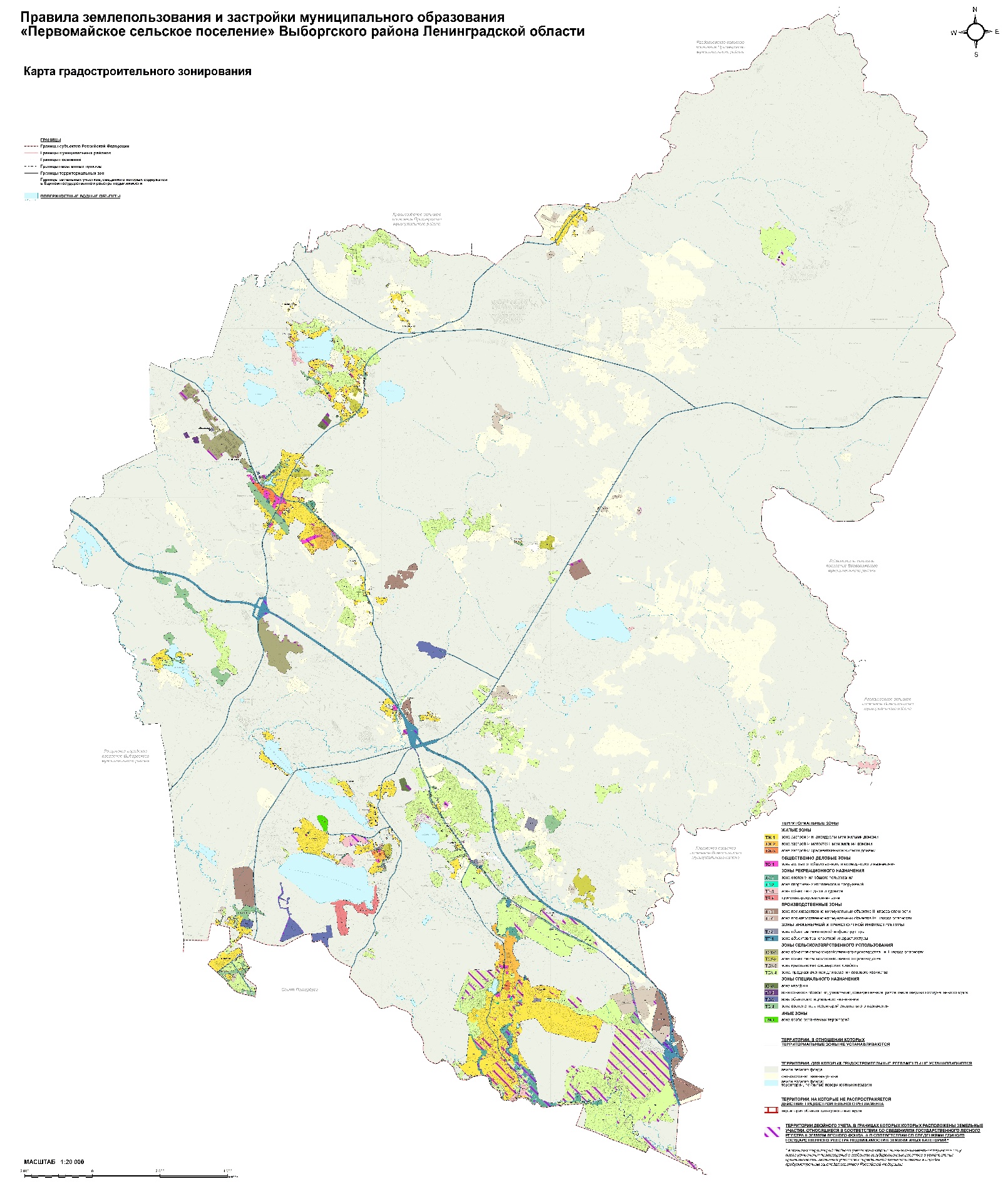 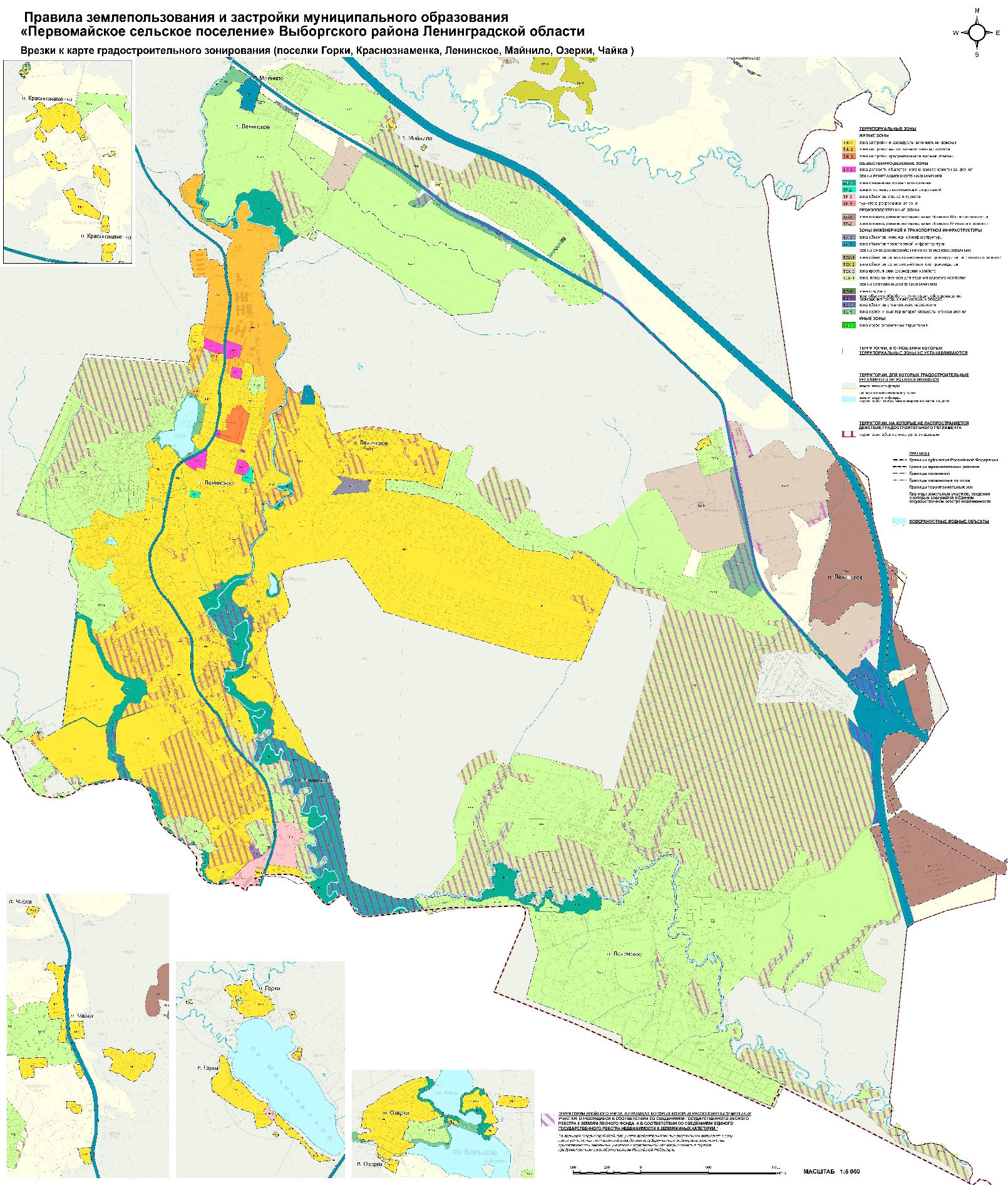 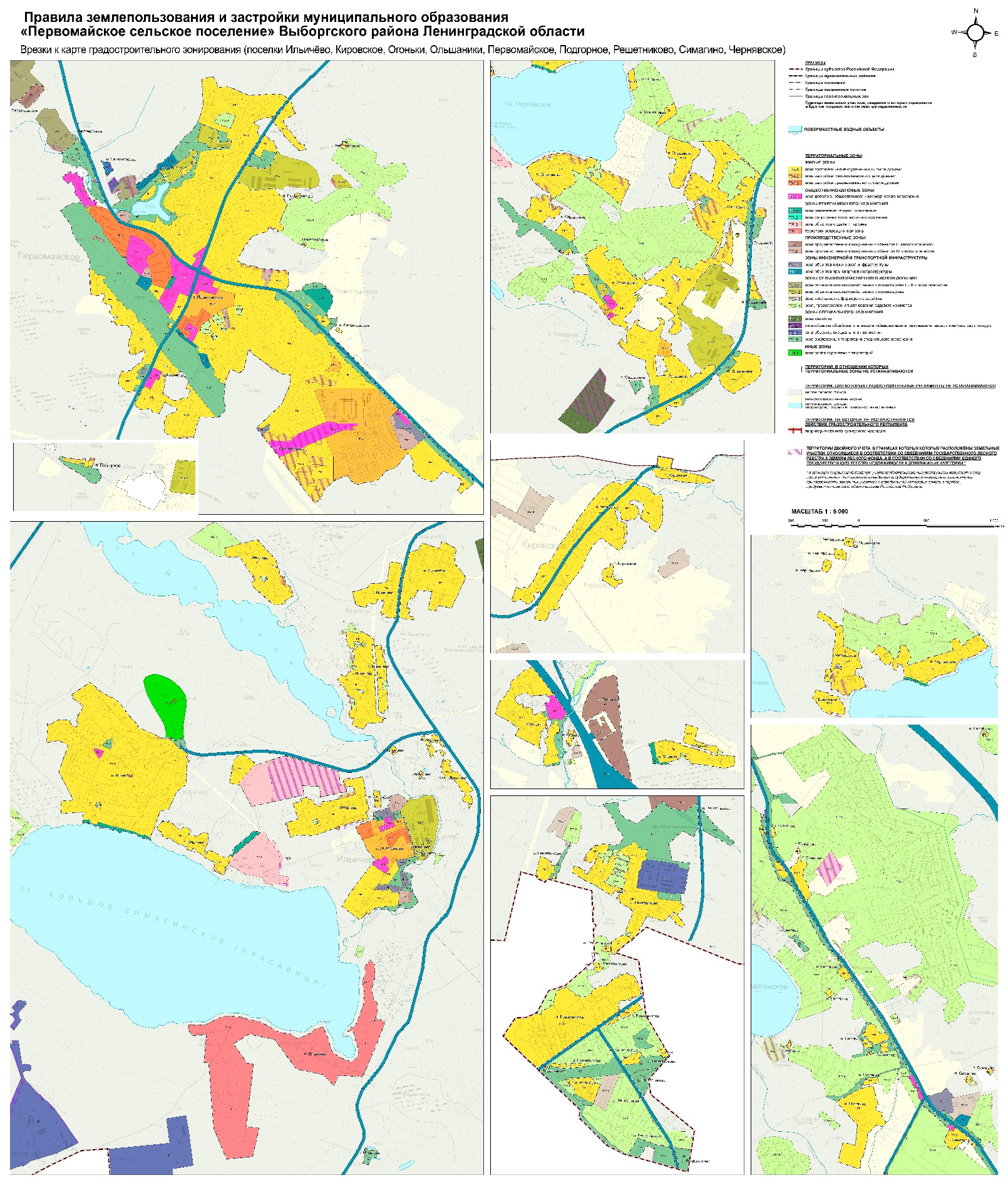 Приложение:Карта зон с особыми условиями использования территорий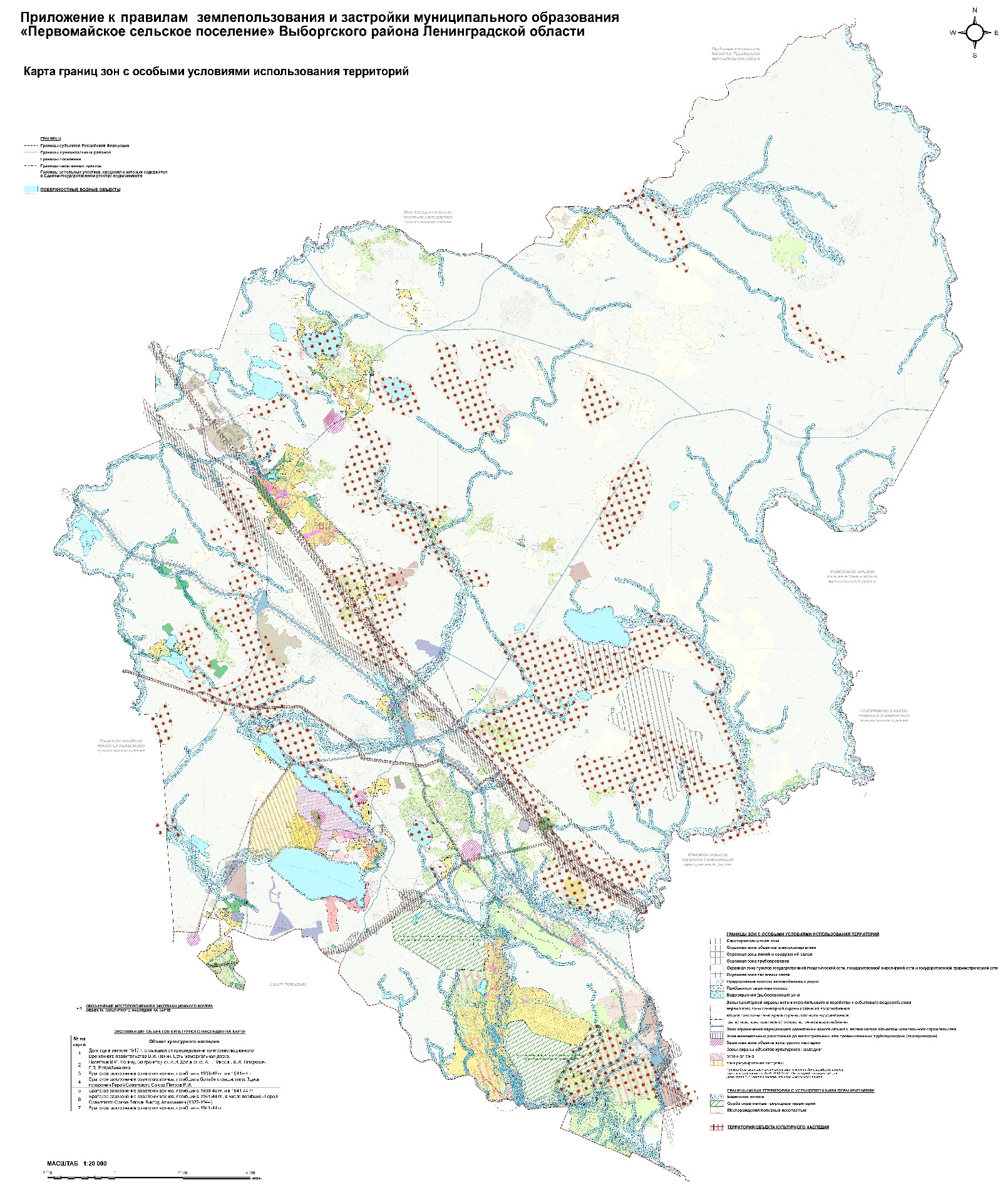 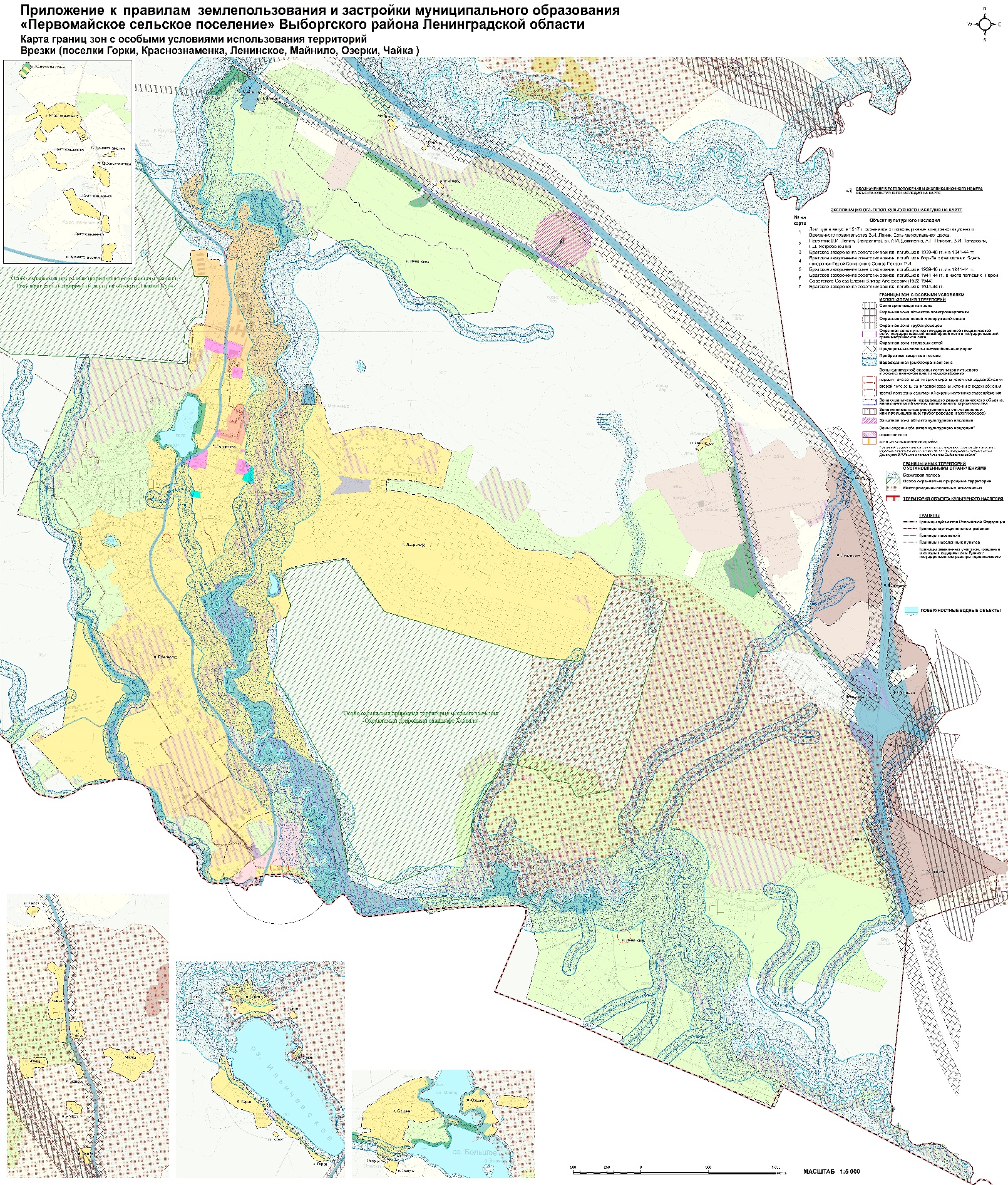 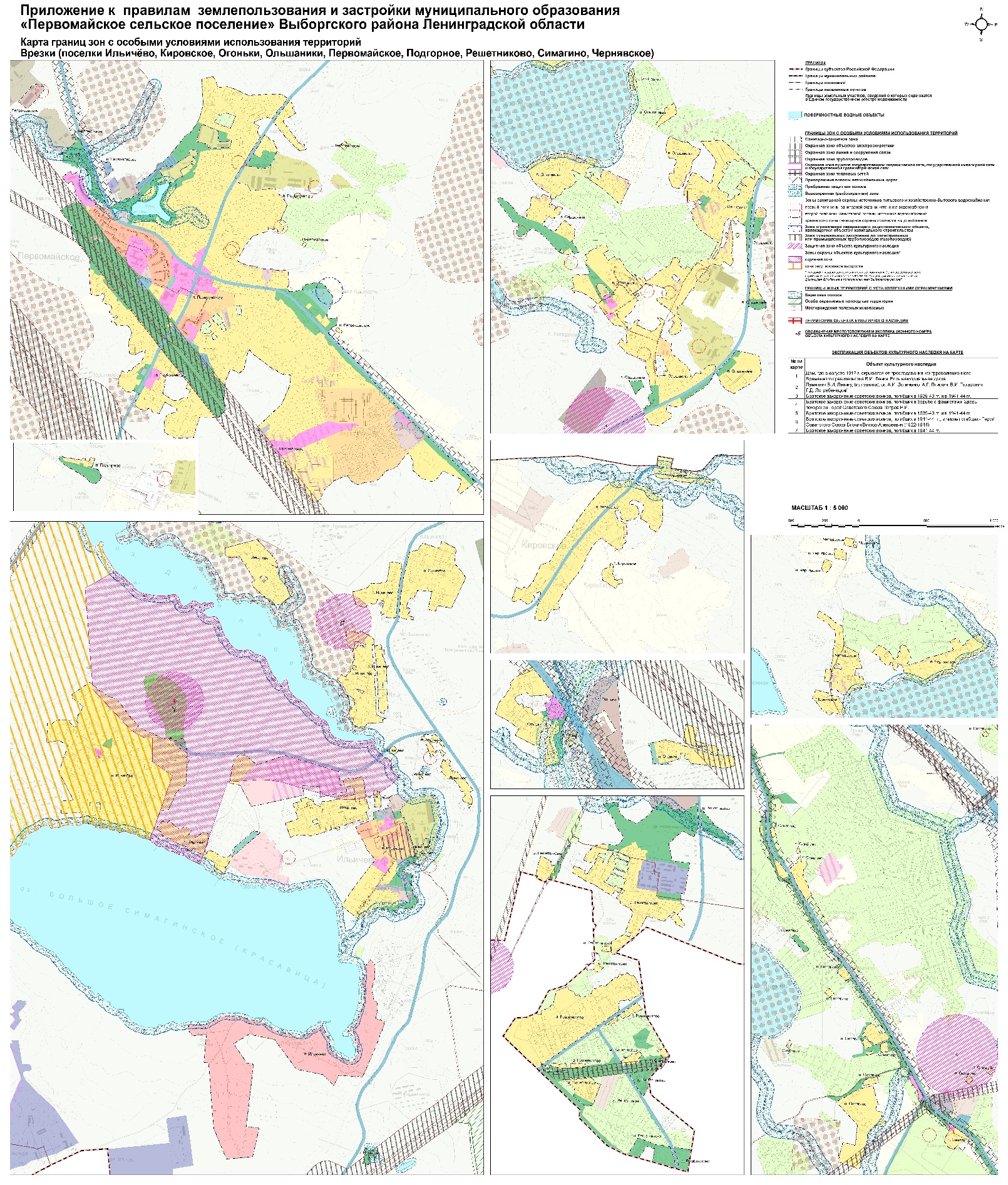 №п/пКодовоеобозначениетерриториальныхзонНаименование территориальных зонЖИЛЫЕ ЗОНЫ1ТЖ-1Зона застройки индивидуальными жилыми домами2ТЖ-2Зона застройки малоэтажными жилыми домами3ТЖ-3Зона застройки среднеэтажными жилыми домамиОБЩЕСТВЕННО-ДЕЛОВЫЕ ЗОНЫ4ТО-1Зона делового, общественного и коммерческого назначенияЗОНЫ РЕКРЕАЦИОННОГО НАЗНАЧЕНИЯ5ТР-1Зона озеленения общего пользования6ТР-2Зона спортивных комплексов и сооружений7ТР-3Зона объектов отдыха и туризма8ТР-4Туристско-рекреационная зонаПРОИЗВОДСТВЕННЫЕ ЗОНЫ9ТП-1Зона производственно-коммунальных объектов III класса опасности10ТП-2Зона производственно-коммунальных объектов IV класса опасностиЗОНЫ ИНЖЕНЕРНОЙ И ТРАНСПОРТНОЙ ИНФРАСТРУКТУРЫ11ТИ-1Зона объектов инженерной инфраструктуры12ТТ-1Зона объектов транспортной инфраструктурыЗОНЫ СЕЛЬСКОХОЗЯЙСТВЕННОГО ИСПОЛЬЗОВАНИЯ13ТCХ-1Зона объектов сельскохозяйственного производства I и II класса опасности14ТCХ-2Зона объектов сельскохозяйственного производства15ТCХ-3Зона крестьянских фермерских хозяйств16ТCХ-4Зона, предназначенная для ведения садового хозяйстваЗОНЫ СПЕЦИАЛЬНОГО НАЗНАЧЕНИЯ17ТС-1Зона кладбищ18ТС-2Зона объектов обработки, утилизации, обезвреживания, размещения твердых коммунальных отходов19ТС-3Зона объектов специального назначения20ТС-4Зона озелененных территорий специального назначенияИНЫЕ ЗОНЫ21ТМ-1Зона особо охраняемых территорий№п/пНаименование зон с особыми условиями использования территорийЗоны с особыми условиями использования территорийЗоны с особыми условиями использования территорий1Санитарно-защитная зона2Охранная зона объектов электроэнергетики3Охранная зона трубопроводов4Охранная зона линий и сооружений связи5Охранная зона пунктов государственной геодезической сети, государственной нивелирной сети и государственной гравиметрической сети6Охранная зона тепловых сетей7Придорожные полосы автомобильных дорог8Прибрежная защитная полоса9Водоохранная (рыбоохранная) зона10Зоны санитарной охраны источников питьевого и хозяйственно-бытового водоснабжения:10.1Первый пояс зоны санитарной охраны источника водоснабжения10.2Второй пояс зоны санитарной охраны источника водоснабжения10.3Третий пояс зоны санитарной охраны источника водоснабжения11Зона ограничений передающего радиотехнического объекта, являющегося объектом капитального строительства12Зона минимальных расстояний до магистральных или промышленных трубопроводов (газопроводов)13Защитная зона объекта культурного наследия14Зоны охраны объектов культурного наследия:14.1Охранная зона14.2Зона регулирования застройкиИные территории с установленными ограничениямиИные территории с установленными ограничениями15Береговая полоса16Особо охраняемые природные территории17Месторождения полезных ископаемых№ п/пНаименование вида разрешенного использованияКод (числовое обозначение вида)Основные виды разрешенного использованияДля индивидуального жилищного строительства2.1Для ведения личного подсобного хозяйства (приусадебный земельный участок)2.2Блокированная жилая застройка2.3Предоставление коммунальных услуг3.1.1Амбулаторно-поликлиническое обслуживание3.4.1Дошкольное, начальное и среднее общее образование3.5.1Земельные участки (территории) общего пользования12.0Ведение садоводства13.2Условно разрешенные виды использованияПередвижное жилье2.4Хранение автотранспорта2.7.1Административные здания организаций, обеспечивающих предоставление коммунальных услуг3.1.2Оказание социальной помощи населению3.2.2Оказание услуг связи3.2.3Бытовое обслуживание3.3Осуществление религиозных обрядов3.7.1Магазины4.4Общественное питание4.6Площадки для занятий спортом5.1.3Оборудованные площадки для занятий спортом5.1.4Обеспечение внутреннего правопорядка8.3Ведение огородничества13.1Вспомогательные виды разрешенного использованияНе установлены-№ п/пНаименование параметраМинимальное значениеМаксимальное значение1Предельные (минимальные и (или) максимальные) размеры земельных участков, в том числе их площадь:1.1Площадь земельных участков для видов использования «Для индивидуального жилищного строительства», «Для ведения личного подсобного хозяйства (приусадебный земельный участок)», кв. м60035001.2Площадь земельных участков для вида использования «Блокированная жилая застройка» <*>, кв. м20012001.3Площадь земельных участков для вида использования «Дошкольное, начальное и среднее общее образование», кв. м1200250001.4Площадь земельных участков для вида использования «Ведение огородничества», кв. м10010001.5Площадь земельных участков для вида использования «Ведение садоводства», кв. м50025001.6Площадь земельных участков для иных видов разрешенного использования, кв. м1050002Минимальные отступы от границ земельных участков в целях определения мест допустимого размещения зданий, строений, сооружений, за пределами которых запрещено строительство зданий, строений, сооружений:2.1Для вида использования «Дошкольное, начальное и среднее общее образование», м10Не подлежит установлению2.2Для иных видов разрешенного использования <**>, м3Не подлежит установлению3Предельное количество этажей, эт.Не подлежит установлению34Максимальный процент застройки в границах земельного участка, определяемый как отношение суммарной площади земельного участка, которая может быть застроена, ко всей площади земельного участка:4.1Для видов использования «Для индивидуального жилищного строительства», «Для ведения личного подсобного хозяйства (приусадебный земельный участок)», «Ведение садоводства»Не подлежит установлению20 %4.2Для вида использования «Блокированная жилая застройка»Не подлежит установлению20 %4.3Для вида использования «Дошкольное, начальное и среднее общее образование»Не подлежит установлению30 %4.4Для иных видов разрешённого использованияНе подлежит установлению50 %№ п/пНаименование вида разрешенного использованияКод (числовое обозначение вида)Основные виды разрешенного использованияМалоэтажная многоквартирная жилая застройка2.1.1Блокированная жилая застройка2.3Коммунальное обслуживание3.1Оказание социальной помощи населению3.2.2Оказание услуг связи3.2.3Бытовое обслуживание3.3Амбулаторно-поликлиническое обслуживание3.4.1Дошкольное, начальное и среднее общее образование3.5.1Магазины <*>4.4Общественное питание4.6Обеспечение занятий спортом в помещениях5.1.2Площадки для занятий спортом5.1.3Оборудованные площадки для занятий спортом5.1.4Земельные участки (территории) общего пользования12.0Условно разрешенные виды использованияХранение автотранспорта2.7.1Осуществление религиозных обрядов3.7.1Гостиничное обслуживание4.7Обеспечение внутреннего правопорядка8.3Вспомогательные виды разрешенного использованияНе установлены-№ п/пНаименование параметраМинимальное значениеМаксимальное значение1Предельные (минимальные и (или) максимальные) размеры земельных участков, в том числе их площадь:1.1Площадь земельных участков для видов использования «Малоэтажная многоквартирная жилая застройка», кв. м120050001.2Площадь земельных участков для вида использования «Блокированная жилая застройка» <*>, кв. м20012001.3Площадь земельных участков для вида использования «Дошкольное, начальное и среднее общее образование», кв. м1200250001.4Площадь земельных участков для иных видов разрешенного использования, кв. м1050002Минимальные отступы от границ земельных участков в целях определения мест допустимого размещения зданий, строений, сооружений, за пределами которых запрещено строительство зданий, строений, сооружений:2.1Для вида использования «Дошкольное, начальное и среднее общее образование», м10Не подлежит установлению2.2Для иных видов разрешенного использования <**>, м3Не подлежит установлению3Предельное количество этажей:Предельное количество этажей:Предельное количество этажей:3.1Для вида использования «Малоэтажная многоквартирная жилая застройка», эт.Не подлежит установлению43.2Для иных видов разрешенного использования, эт.Не подлежит установлению34Максимальный процент застройки в границах земельного участка, определяемый как отношение суммарной площади земельного участка, которая может быть застроена, ко всей площади земельного участка:4.1Для видов использования «Малоэтажная многоквартирная жилая застройка»Не подлежит установлению40 %4.2Для вида использования «Блокированная жилая застройка»Не подлежит установлению30 %4.3Для вида использования «Дошкольное, начальное и среднее общее образование»Не подлежит установлению30 %4.4Для иных видов разрешенного использованияНе подлежит установлению50 %№ п/пНаименование вида разрешенного использованияКод (числовое обозначение вида)Основные виды разрешенного использованияМалоэтажная многоквартирная жилая застройка2.1.1Среднеэтажная жилая застройка2.5Коммунальное обслуживание3.1Оказание социальной помощи населению3.2.2Оказание услуг связи3.2.3Бытовое обслуживание3.3Амбулаторно-поликлиническое обслуживание3.4.1Дошкольное, начальное и среднее общее образование3.5.1Магазины <*>4.4Общественное питание4.6Обеспечение занятий спортом в помещениях5.1.2Площадки для занятий спортом5.1.3Оборудованные площадки для занятий спортом5.1.4Земельные участки (территории) общего пользования12.0Условно разрешенные виды использованияБлокированная жилая застройка2.3Хранение автотранспорта2.7.1Осуществление религиозных обрядов3.7.1Гостиничное обслуживание4.7Обеспечение внутреннего правопорядка8.3Вспомогательные виды разрешенного использованияНе установлены-№ п/пНаименование параметраМинимальное значениеМаксимальное значение1Предельные (минимальные и (или) максимальные) размеры земельных участков, в том числе их площадь:1.1Площадь земельных участков для видов использования «Среднеэтажная жилая застройка», «Малоэтажная многоквартирная жилая застройка», кв. м120050001.2Площадь земельных участков для вида использования «Блокированная жилая застройка», кв. м20012001.3Площадь земельных участков для вида использования «Дошкольное, начальное и среднее общее образование», кв. м1200250001.4Площадь земельных участков для иных видов разрешенного использования, кв. м1050002Минимальные отступы от границ земельных участков в целях определения мест допустимого размещения зданий, строений, сооружений, за пределами которых запрещено строительство зданий, строений, сооружений:2.1Для видов использования «Среднеэтажная жилая застройка», «Малоэтажная многоквартирная жилая застройка», м5Не подлежит установлению2.2Для вида использования «Дошкольное, начальное и среднее общее образование», м10Не подлежит установлению2.3Для иных видов разрешенного использования3Не подлежит установлению3Предельное количество этажей:3.1Для вида использования «Среднеэтажная жилая застройка», эт.Не подлежит установлению53.2Для вида использования «Малоэтажная многоквартирная жилая застройка», эт.Не подлежит установлению43.3Для иных видов разрешенного использования, эт.Не подлежит установлению34Максимальный процент застройки в границах земельного участка, определяемый как отношение суммарной площади земельного участка, которая может быть застроена, ко всей площади земельного участка:4.1Для видов использования «Среднеэтажная жилая застройка», «Малоэтажная многоквартирная жилая застройка»Не подлежит установлению40 %4.2Для вида использования «Дошкольное, начальное и среднее общее образование»Не подлежит установлению30 %4.3Для иных видов разрешенного использованияНе подлежит установлению50 %№ п/пНаименование вида разрешенного использованияКод (числовое обозначение вида)Основные виды разрешенного использованияКоммунальное обслуживание3.1Оказание социальной помощи населению3.2.2Оказание услуг связи3.2.3Бытовое обслуживание3.3Амбулаторно-поликлиническое обслуживание3.4.1Стационарное медицинское обслуживание3.4.2Объекты культурно-досуговой деятельности3.6.1Осуществление религиозных обрядов3.7.1Государственное управление3.8.1Магазины4.4Банковская и страховая деятельность4.5Общественное питание4.6Гостиничное обслуживание4.7Обеспечение занятий спортом в помещениях5.1.2Площадки для занятий спортом5.1.3Оборудованные площадки для занятий спортом5.1.4Обеспечение внутреннего правопорядка8.3Земельные участки (территории) общего пользования12.0Среднее и высшее профессиональное образование3.5.2Условно разрешенные виды использованияРелигиозное управление и образование3.7.2Амбулаторное ветеринарное обслуживание3.10.1Объекты торговли (торговые центры, торгово-развлекательные центры (комплексы)4.2Рынки4.3Развлекательные мероприятия4.8.1Вспомогательные виды разрешенного использованияНе установлены-№ п/пНаименование параметраМинимальное значениеМаксимальное значение1Предельные (минимальные и (или) максимальные) размеры земельных участков, в том числе их площадь:1.1Площадь земельных участков, кв. м100200002Минимальные отступы от границ земельных участков в целях определения мест допустимого размещения зданий, строений, сооружений, за пределами которых запрещено строительство зданий, строений, сооружений, м3Не подлежит установлению3Предельное количество этажей, эт.Не подлежит установлению44Максимальный процент застройки в границах земельного участка, определяемый как отношение суммарной площадиНе подлежит установлению70 %№ п/пНаименование вида разрешенного использованияКод (числовое обозначение вида)Основные виды разрешенного использованияПредоставление коммунальных услуг3.1.1Площадки для занятий спортом5.1.3Природно-познавательный туризм5.2Поля для гольфа или конных прогулок5.5Причалы для маломерных судов5.4Водные объекты11.0Общее пользование водными объектами11.1Специальное пользование водными объектами11.2Земельные участки (территории) общего пользования12.0Условно разрешенные виды использованияНе установлено-Вспомогательные виды разрешенного использованияНе установлено-№ п/пНаименование параметраМинимальное значениеМаксимальное значение1Предельные (минимальные и (или) максимальные) размеры земельных участков, в том числе их площадь, кв. м200500002Минимальные отступы от границ земельных участков в целях определения мест допустимого размещения зданий, строений, сооружений, за пределами которых запрещено строительство зданий, строений, сооружений, м5Не подлежит установлению3Предельное количество этажей, эт.Не подлежит установлению04Максимальный процент застройки в границах земельного участка, определяемый как отношение суммарной площади земельного участка, которая может быть застроена, ко всей площади земельного участкаНе подлежит установлениюНе подлежит установлению№ п/пНаименование вида разрешенного использованияКод (числовое обозначение вида)Основные виды разрешенного использованияПредоставление коммунальных услуг3.1.1Площадки для занятий спортом5.1.3Оборудованные площадки для занятий спортом5.1.4Благоустройство территории12.0.2Условно разрешенные виды использованияНе установлено-Вспомогательные виды разрешенного использованияНе установлено-№ п/пНаименование параметраМинимальное значениеМаксимальное значение1Предельные (минимальные и (или) максимальные) размеры земельных участков, в том числе их площадь, кв. м200500002Минимальные отступы от границ земельных участков в целях определения мест допустимого размещения зданий, строений, сооружений, за пределами которых запрещено строительство зданий, строений, сооружений, м5Не подлежит установлению3Предельное количество этажей, эт.Не подлежит установлению44Максимальный процент застройки в границах земельного участка, определяемый как отношение суммарной площади земельного участка, которая может быть застроена, ко всей площади земельного участкаНе подлежит установлению50 %№ п/пНаименование вида разрешенного использованияКод (числовое обозначение вида)Основные виды разрешенного использованияПредоставление коммунальных услуг3.1.1Осуществление религиозных обрядов3.7.1Гостиничное обслуживание4.7Отдых (рекреация)5.0Благоустройство территории12.0.2Условно разрешенные виды использованияОбщественное питание4.6Ведение садоводства13.2Вспомогательные виды разрешенного использованияНе установлено-№ п/пНаименование параметраМинимальное значениеМаксимальное значение1Предельные (минимальные и (или) максимальные) размеры земельных участков, в том числе их площадь, кв. м10001000002Минимальные отступы от границ земельных участков в целях определения мест допустимого размещения зданий, строений, сооружений, за пределами которых запрещено строительство зданий, строений, сооружений, м3Не подлежит установлению3Предельное количество этажей, эт.Не подлежит установлению44Максимальный процент застройки в границах земельного участка, определяемый как отношение суммарной площади земельного участка, которая может быть застроена, ко всей площади земельного участкаНе подлежит установлению40 %№ п/пНаименование вида разрешенного использованияКод (числовое обозначение вида)Основные виды разрешенного использования1Передвижное жилье2.42Предоставление коммунальных услуг3.1.13Бытовое обслуживание3.34Амбулаторно-поликлиническое обслуживание3.4.15Стационарное медицинское обслуживание3.4.26Объекты культурно-досуговой деятельности3.6.17Осуществление религиозных обрядов3.7.18Общественное питание4.69Гостиничное обслуживание4.710Развлекательные мероприятия4.8.111Отдых (рекреация)5.012Воздушный транспорт7.413Земельные участки (территории) общего пользования12.0Условно разрешенные виды использования14Магазины4.415Санаторная деятельность9.2.1Вспомогательные виды разрешенного использования16Не установлены-№ п/пНаименование параметраМинимальное значениеМаксимальное значение1Предельные (минимальные и (или) максимальные) размеры земельных участков, в том числе их площадь, кв. мНе подлежит установлению5400002Минимальные отступы от границ земельных участков в целях определения мест допустимого размещения зданий, строений, сооружений, за пределами которых запрещено строительство зданий, строений, сооружений, мНе подлежит установлениюНе подлежит установлению3Предельная высота зданий, строений, сооружений, мНе подлежит установлению254Максимальный процент застройки в границах земельного участка, определяемый как отношение суммарной площади земельного участка, которая может быть застроена, ко всей площади земельного участкаНе подлежит установлению40%№ п/пНаименование вида разрешенного использованияКод (числовое обозначение вида)Основные виды разрешенного использованияПредоставление коммунальных услуг3.1.1Деловое управление4.1Объекты торговли (торговые центры, торгово-развлекательные центры (комплексы)4.2Магазины4.4Служебные гаражи4.9Объекты дорожного сервиса4.9.1Легкая промышленность6.3Фармацевтическая промышленность6.3.1Пищевая промышленность6.4Строительная промышленность6.6Связь6.8Склады6.9Складские площадки6.9.1Научно-производственная деятельность6.12Обеспечение внутреннего правопорядка8.3Земельные участки (территории) общего пользования12.0Условно разрешенные виды использованияВетеринарное обслуживание3.10Вспомогательные виды разрешенного использованияНе установлены-№ п/пНаименование параметраМинимальное значениеМаксимальное значение1Предельные (минимальные и (или) максимальные) размеры земельных участков, в том числе их площадь, кв. м5002000002Минимальные отступы от границ земельных участков в целях определения мест допустимого размещения зданий, строений, сооружений, за пределами которых запрещено строительство зданий, строений, сооружений, м5Не подлежит установлению3Предельное количество этажей, эт.Не подлежит установлению44Максимальный процент застройки в границах земельного участка, определяемый как отношение суммарной площади земельного участка, которая может быть застроена, ко всей площади земельного участкаНе подлежит установлению75 %№ п/пНаименование вида разрешенного использованияКод (числовое обозначение вида)Основные виды разрешенного использованияПредоставление коммунальных услуг3.1.1Деловое управление4.1Объекты торговли (торговые центры, торгово-развлекательные центры (комплексы)4.2Магазины4.4Заправка транспортных средств4.9.1.1Обеспечение дорожного отдыха4.9.1.2Склады6.9Складские площадки6.9.1Обеспечение внутреннего правопорядка8.3Земельные участки (территории) общего пользования12.0Связь6.8Условно разрешенные виды использованияСлужебные гаражи4.9Амбулаторное ветеринарное обслуживание3.10.1Приюты для животных3.10.2Автомобильные мойки4.9.1.3Ремонт автомобилей4.9.1.4Вспомогательные виды разрешенного использованияНе установлены-№ п/пНаименование параметраМинимальное значениеМаксимальное значение1Предельные (минимальные и (или) максимальные) размеры земельных участков, в том числе их площадь:1.1Площадь земельных участков для основных видов разрешенного использования, кв. м500150001.2Площадь земельных участков для иных видов разрешенного использования, кв. м2050002Минимальные отступы от границ земельных участков в целях определения мест допустимого размещения зданий, строений, сооружений, за пределами которых запрещено строительство зданий, строений, сооружений, м1Не подлежит установлению3Предельное количество этажей, эт.Не подлежит установлению44Максимальный процент застройки в границах земельного участка, определяемый как отношение суммарной площади земельного участка, которая может быть застроена, ко всей площади земельного участкаНе подлежит установлению75 %№ п/пНаименование вида разрешенного использованияКод (числовое обозначение вида)Основные виды разрешенного использованияПредоставление коммунальных услуг3.1.1Связь6.8Трубопроводный транспорт7.5Условно разрешенные виды использованияНе установлено-Вспомогательные виды разрешенного использованияНе установлено-№ п/пНаименование параметраМинимальное значениеМаксимальное значение1Предельные (минимальные и (или) максимальные) размеры земельных участков, в том числе их площадь, кв. м10200002Минимальные отступы от границ земельных участков в целях определения мест допустимого размещения зданий, строений, сооружений, за пределами которых запрещено строительство зданий, строений, сооружений, м1Не подлежит установлению3Предельное количество этажей, эт.Не подлежит установлению34Максимальный процент застройки в границах земельного участка, определяемый как отношение суммарной площади земельного участка, которая может быть застроена, ко всей площади земельного участкаНе подлежит установлению80 %№ п/пНаименование вида разрешенного использованияКод (числовое обозначение вида)Основные виды разрешенного использованияХранение автотранспорта2.7.1Предоставление коммунальных услуг3.1.1Размещение автомобильных дорог7.2.1Обслуживание перевозок пассажиров7.2.2Стоянки транспорта общего пользования7.2.3Воздушный транспорт7.4Улично-дорожная сеть12.0.1Условно разрешенные виды использованияОбъекты дорожного сервиса4.9.1Вспомогательные виды разрешенного использованияНе установлено-№ п/пНаименование параметраМинимальное значениеМаксимальное значение1Предельные (минимальные и (или) максимальные) размеры земельных участков, в том числе их площадь:1.1Площадь земельных участков для основных видов разрешенного использования (кроме вида использования «Размещение автомобильных дорог»), кв. м20100001.2Площадь земельных участков для вида разрешенного использования «Размещение автомобильных дорог», кв. м100050000001.3Площадь земельных участков для иных видов разрешенного использования, кв. мНе подлежит установлению50002Минимальные отступы от границ земельных участков в целях определения мест допустимого размещения зданий, строений, сооружений, за пределами которых запрещено строительство зданий, строений, сооружений, мНе подлежит установлениюНе подлежит установлению3Предельное количество этажей, эт.Не подлежит установлению34Максимальный процент застройки в границах земельного участка, определяемый как отношение суммарной площади земельного участка, которая может быть застроена, ко всей площади земельного участкаНе подлежит установлению80 %№ п/пНаименование вида разрешенного использованияКод (числовое обозначение вида)Основные виды разрешенного использованияСкотоводство1.8Звероводство1.9Птицеводство1.10Свиноводство1.11Научное обеспечение сельского хозяйства1.14Хранение и переработка сельскохозяйственной продукции1.15Обеспечение сельскохозяйственного производства1.18Предоставление коммунальных услуг3.1.1Условно разрешенные виды использованияНе установлено-Вспомогательные виды разрешенного использованияНе установлено-№ п/пНаименование параметраМинимальное значениеМаксимальное значение1Предельные (минимальные и (или) максимальные) размеры земельных участков, в том числе их площадь:1.1Площадь земельных участков (кроме вида использования «Предоставление коммунальных услуг»), кв. м100001500001.2Площадь земельных участков для вида разрешенного использования «Предоставление коммунальных услуг», кв. м1050002Минимальные отступы от границ земельных участков в целях определения мест допустимого размещения зданий, строений, сооружений, за пределами которых запрещено строительство зданий, строений, сооружений, м6Не подлежит установлению3Предельное количество этажей, эт.Не подлежит установлению34Максимальный процент застройки в границах земельного участка, определяемый как отношение суммарной площади земельного участка, которая может быть застроена, ко всей площади земельного участкаНе подлежит установлению60 %№ п/пНаименование вида разрешенного использованияКод (числовое обозначение вида)Основные виды разрешенного использованияСкотоводство1.8Звероводство1.9Птицеводство1.10Свиноводство1.11Пчеловодство1.12Научное обеспечение сельского хозяйства1.14Хранение и переработка сельскохозяйственной продукции1.15Питомники1.17Обеспечение сельскохозяйственного производства1.18Предоставление коммунальных услуг3.1.1Проведение научных испытаний3.9.3Условно разрешенные виды использованияНе установлено-Вспомогательные виды разрешенного использованияНе установлено-№ п/пНаименование параметраМинимальное значениеМаксимальное значение1Предельные (минимальные и (или) максимальные) размеры земельных участков, в том числе их площадь:1.1Площадь земельных участков (кроме вида использования «Предоставление коммунальных услуг»), кв. м100001500001.2Площадь земельных участков для вида разрешенного использования «Предоставление коммунальных услуг», кв. м1050002Минимальные отступы от границ земельных участков в целях определения мест допустимого размещения зданий, строений, сооружений, за пределами которых запрещено строительство зданий, строений, сооружений, м6Не подлежит установлению3Предельное количество этажей, эт.Не подлежит установлению34Максимальный процент застройки в границах земельного участка, определяемый как отношение суммарной площади земельного участка, которая может быть застроена, ко всей площади земельного участкаНе подлежит установлению60 %№ п/пНаименование вида разрешенного использованияКод (числовое обозначение вида)Основные виды разрешенного использованияСельскохозяйственное использование1.0Предоставление коммунальных услуг3.1.1Условно разрешенные виды использованияНе установлено-Вспомогательные виды разрешенного использованияНе установлено-№ п/пНаименование параметраМинимальное значениеМаксимальное значение1Предельные (минимальные и (или) максимальные) размеры земельных участков, в том числе их площадь:1.1Площадь земельных участков использования (кроме вида использования «Предоставление коммунальных услуг»), кв. м100002000001.2Площадь земельных участков для вида разрешенного использования «Предоставление коммунальных услуг», кв. м1050002Минимальные отступы от границ земельных участков в целях определения мест допустимого размещения зданий, строений, сооружений, за пределами которых запрещено строительство зданий, строений, сооружений, м6Не подлежит установлению3Предельное количество этажей, эт.Не подлежит установлению34Максимальный процент застройки в границах земельного участка, определяемый как отношение суммарной площади земельного участка, которая может быть застроена, ко всей площади земельного участкаНе подлежит установлению60 %№ п/пНаименование вида разрешенного использованияКод (числовое обозначение вида)Основные виды разрешенного использованияПредоставление коммунальных услуг3.1.1Земельные участки общего назначения13.0Ведение огородничества13.1Ведение садоводства13.2Условно разрешенные виды использованияНе установлено-Вспомогательные виды разрешенного использованияНе установлено-№ п/пНаименование параметраМинимальное значениеМаксимальное значение1Предельные (минимальные и (или) максимальные) размеры земельных участков, в том числе их площадь:1.1Площадь земельных участков для вида использования «Ведение огородничества», кв. м10010001.2Площадь земельных участков для вида использования «Ведение садоводства», кв. м50025001.3Площадь земельных участков для иных видов использования, кв. м50100002Минимальные отступы от границ земельных участков в целях определения мест допустимого размещения зданий, строений, сооружений, за пределами которых запрещено строительство зданий, строений, сооружений, м3Не подлежит установлению3Предельное количество этажей:3.1Предельное количество этажей (кроме вида использования «Ведение огородничества»), эт.Не подлежит установлению33.2Предельное количество этажей вида использования «Ведение огородничества», эт.Не подлежит установлению04Максимальный процент застройки в границах земельного участка, определяемый как отношение суммарной площади земельного участка, которая может быть застроена, ко всей площади земельного участка (кроме вида использования «Ведение огородничества»)Не подлежит установлению60 %№ п/пНаименование вида разрешенного использованияКод (числовое обозначение вида)Основные виды разрешенного использованияПредоставление коммунальных услуг3.1.1Осуществление религиозных обрядов3.7.1Ритуальная деятельность12.1Благоустройство территории12.0.2Условно разрешенные виды использованияБытовое обслуживание3.3Магазины4.4Вспомогательные виды разрешенного использованияНе установлено-№ п/пНаименование параметраМинимальное значениеМаксимальное значение1Предельные (минимальные и (или) максимальные) размеры земельных участков, в том числе их площадь:1.1Площадь земельных участков для вида использования «Ритуальная деятельность», кв. м50001000001.2Площадь земельных участков для видов использования «Бытовое обслуживание», «Магазины», кв. м50010001.3Площадь земельных участков для иных видов использования, кв. м5050002Минимальные отступы от границ земельных участков в целях определения мест допустимого размещения зданий, строений, сооружений, за пределами которых запрещено строительство зданий, строений, сооружений, м5Не подлежит установлению3Предельная высота зданий, строений, сооружений, мНе подлежит установлению504Максимальный процент застройки в границах земельного участка, определяемый как отношение суммарной площади земельного участка, которая может быть застроена, ко всей площади земельного участкаНе подлежит установлению75 %№ п/пНаименование вида разрешенного использованияКод (числовое обозначение вида)Основные виды разрешенного использованияПредоставление коммунальных услуг3.1.1Специальная деятельность12.2Условно разрешенные виды использованияНе установлено-Вспомогательные виды разрешенного использованияНе установлено-№ п/пНаименование параметраМинимальное значениеМаксимальное значениеМаксимальное значение1Предельные (минимальные и (или) максимальные) размеры земельных участков, в том числе их площадь, кв. м50005000300002Минимальные отступы от границ земельных участков в целях определения мест допустимого размещения зданий, строений, сооружений, за пределами которых запрещено строительство зданий, строений, сооружений, м55Не подлежит установлению3Предельная высота зданий, строений, сооружений, мНе подлежит установлениюНе подлежит установлению204Максимальный процент застройки в границах земельного участка, определяемый как отношение суммарной площади земельного участка, которая может быть застроена, ко всей площади земельного участкаНе подлежит установлениюНе подлежит установлению75 %№ п/пНаименование вида разрешенного использованияКод (числовое обозначение вида)Основные виды разрешенного использованияПредоставление коммунальных услуг3.1.1Обеспечение обороны и безопасности8.0Обеспечение вооруженных сил8.1Условно разрешенные виды использованияНе установлено-Вспомогательные виды разрешенного использованияНе установлено-№ п/пНаименование параметраМинимальное значениеМаксимальное значениеМаксимальное значение1Предельные (минимальные и (или) максимальные) размеры земельных участков, в том числе их площадь, кв. м500050003500002Минимальные отступы от границ земельных участков в целях определения мест допустимого размещения зданий, строений, сооружений, за пределами которых запрещено строительство зданий, строений, сооружений, м55Не подлежит установлению3Предельное количество этажей, эт.Не подлежит установлениюНе подлежит установлению54Максимальный процент застройки в границах земельного участка, определяемый как отношение суммарной площади земельного участка, которая может быть застроена, ко всей площади земельного участкаНе подлежит установлениюНе подлежит установлению85 %№ п/пНаименование вида разрешенного использованияКод (числовое обозначение вида)Основные виды разрешенного использованияПредоставление коммунальных услуг3.1.1Земельные участки (территории) общего пользования12.0Условно разрешенные виды использованияСвязь6.8Специальное пользование водными объектами11.2Вспомогательные виды разрешенного использованияНе установлено-№ п/пНаименование параметраМинимальное значениеМаксимальное значение1Предельные (минимальные и (или) максимальные) размеры земельных участков, в том числе их площадь, кв. м501000002Минимальные отступы от границ земельных участков в целях определения мест допустимого размещения зданий, строений, сооружений, за пределами которых запрещено строительство зданий, строений, сооружений, мНе подлежит установлениюНе подлежит установлению3Предельное количество этажей, эт.Не подлежит установлению04Максимальный процент застройки в границах земельного участка, определяемый как отношение суммарной площади земельного участка, которая может быть застроена, ко всей площади земельного участкаНе подлежит установлениюНе подлежит установлению№ п/пНаименование вида разрешенного использованияКод (числовое обозначение вида)Основные виды разрешенного использованияПредоставление коммунальных услуг3.1.1Деятельность по особой охране и изучению природы9.0Охрана природных территорий9.1Историко-культурная деятельность9.3Благоустройство территории12.0.2Условно разрешенные виды использованияОбъекты культурно-досуговой деятельности3.6.1Вспомогательные виды разрешенного использованияНе установлено-№ п/пНаименование параметраМинимальное значениеМаксимальное значение1Предельные (минимальные и (или) максимальные) размеры земельных участков, в том числе их площадь, кв. мНе подлежит установлению <*> 100002Минимальные отступы от границ земельных участков в целях определения мест допустимого размещения зданий, строений, сооружений, за пределами которых запрещено строительство зданий, строений, сооружений, мНе подлежит установлению <*>Не подлежит установлению3Предельное количество этажей, эт.Не подлежит установлениюНе подлежит установлению <*>4Максимальный процент застройки в границах земельного участка, определяемый как отношение суммарной площади земельного участка, которая может быть застроена, ко всей площади земельного участкаНе подлежит установлениюНе подлежит установлению <*>